Répertoire des ressources Déficiences sensorielles Loire-Atlantique Edition 2023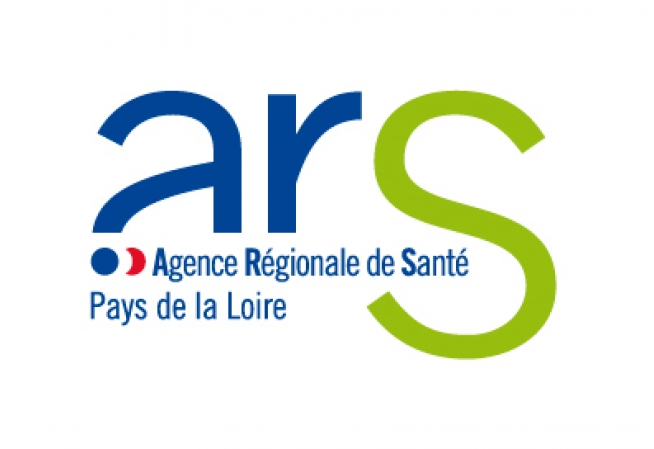 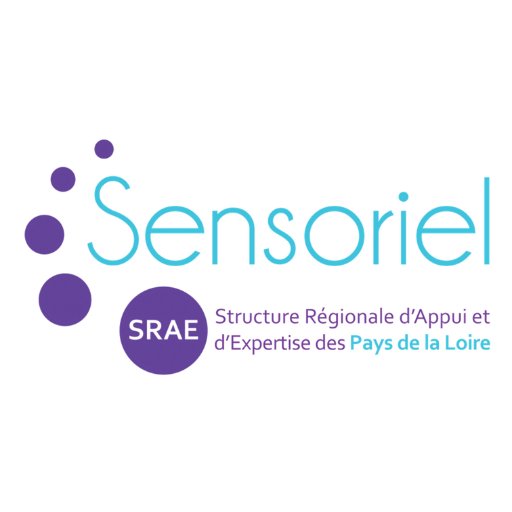 Avant-proposLa SRAE Sensoriel (Structure Régionale d’Appui et d’Expertise Déficiences Sensorielles) est un lieu ressource, d’information et d’échanges, de mise en lien des acteurs. La SRAE Sensoriel a pour objectif l’amélioration des parcours et de la qualité de vie des personnes en situation de handicap sensoriel. Elle a été mandatée et financée, par l’ARS Pays de la Loire. Ce Répertoire est une réponse au besoin d’orientation des personnes vers les ressources spécialisées de leur territoire. Il permet un référencement le plus exhaustif possible et actualisé des différents professionnels, services de soutien et d’accompagnement, des services communautaires mobilisables par les personnes déficientes visuelles ou auditives dans la région des Pays de la Loire. Les ressources couvrent différents domaines de besoins et d’activités qui jalonnent le parcours des personnes, des premiers âges de la vie, jusqu’au grand âge. Elles sont organisées autour de 7 entrées thématiques : L’accès aux droitsL’accès aux soinsLa vie scolaire et socialeLa vie professionnelleL’accessibilitéLes associationsLes centres de formation agréés concernant la déficience sensorielleUne version est déployée pour chacun des cinq départements de la région Pays de la Loire. Ce Répertoire est également accessible en version interactive, sur le site de la SRAE Sensoriel : https://www.sraesensoriel.fr/ressource. Malgré tout le soin apporté à la réalisation de ce répertoire, des inexactitudes, des erreurs et des oublis peuvent encore être constatés, aussi nous vous remercions de nous les signaler par e-mail à contact@sraesensoriel.fr. Enfin, nous remercions sincèrement les professionnels des services et les représentants des associations de personnes en situation de handicap sensoriel qui ont contribué à la réflexion et à l’élaboration de ce document.Corinne PICHELIN Coordinatrice de la SRAE SensorielSommaireDéficiences auditives	51 - L’accès aux droits	52 – Les soins	123 – La vie scolaire et sociale	274 – La vie professionnelle	405 – L’accessibilité	466 – Les associations	597 – Les centres de formations agréés concernant la déficience sensorielle	69Déficiences visuelles	751 – L’accès aux droits	752 – Les soins	813 – La vie scolaire et sociale	944 – La vie professionnelle	1105 – L’accessibilité	1196 – Les associations	1337 – Les centres de formations agrées concernant la déficience sensorielle	144Déficiences auditives1 - L’accès aux droitsMaison Départementale des Personnes Handicapées (MDPH 44)La Maison Départementale des Personnes Handicapées est une structure ayant pour mission l'accueil, l'information, l'accompagnement et le conseil des personnes handicapées et de leur famille, ainsi que la sensibilisation de tous les citoyens au handicap. Chaque MDPH met en place et organise le fonctionnement de l’équipe pluridisciplinaire qui évalue les besoins de la personne handicapée, de la Commission des Droits et de l'Autonomie des Personnes Handicapées (CDAPH) et prend les décisions relatives à l'ensemble des droits de la personne (analyse les droits en fonction de l’impact sur la vie quotidienne). La MDPH a pour but d’assurer l'aide nécessaire à la formulation du projet de vie de la personne, l'aide nécessaire à la mise en œuvre des décisions prises par la CDAPH, l'accompagnement et les médiations que cette mise en œuvre peut requérir.Plus d’informations sur : https://handicap.loire-atlantique.frMaison Départementale des Personnes Handicapées Nantes (MDPH 44)1, Avenue Jacques cartier 44800 Saint-Herblain02 28 09 40 50accueil.mdph@loire-atlantique.fr https://handicap.loire-atlantique.fr/Maison Départementale des Personnes Handicapées Saint-Nazaire (MDPH 44 St-Nazaire)12 place Pierre SémardBP 1014744600 SAINT-NAZAIRE02 49 77 41 21accueil.mdph@loire-atlantique.fr https://handicap.loire-atlantique.fr/Quelques allocations et prestations financièresPrestation de Compensation du HandicapLa Prestation de Compensation du Handicap (PCH) est destinée à couvrir les surcoûts de toute natures liés au handicap dans la vie quotidienne, qu’il s’agisse d’aides humaines, d’aides techniques ou encore d’aménagement du logement, du véhicule, d’éventuels surcoûts résultant du transport, de charges spécifiques et exceptionnelles, ainsi que d’aides animalières. En prenant en compte les besoins et aspiration de la personne handicapée, elle offre une prise en charge individualisée. L'évaluation et la décision d'attribution de la prestation sont effectuées par la MDPH. Cette prestation est soumise à la présentation de justificatifs. Il faut remplir les conditions d’attribution avant l’âge de 60 ans. Il existe un forfait surdité s'adressant aux personnes atteintes d'une surdité sévère, profonde ou totale (perte auditive moyenne supérieure à 70 dB) et qui ont recours à un dispositif de communication adapté nécessitant une aide humaine (interprètes en LSF, codeurs LPC, transcripteurs) : 30 heures par mois : 455,91 € (au 1/05/2025). Au 1er janvier 2023, si vous êtes atteint des 2 déficiences (surdité et cécité) vous pouvez bénéficier d'un forfait d’aide humaine correspondant à un temps d’aide de 30,50 ou 80 heures par mois. La MDPH Loire-Atlantique permet aux personnes sourdes ou malentendantes d’accéder par téléphone à ses services, en appelant le service .Plus d’informations sur : www.service-public.fr/particuliers/vosdroitsAllocation d’Education de l’Enfant Handicapé (AEEH)L’Allocation d’Education de l’Enfant Handicapé (AEEH) est une prestation familiale versée par les caisses d’allocations familiales (CAF) ou les caisses de MSA pour les personnes qui relèvent du régime agricole. Cette allocation a pour but d’aider les familles à faire face aux frais supplémentaires qu’entraîne le handicap d’un enfant à charge de moins de 20 ans. Elle est composée d’un montant de base auquel s’ajoutent éventuellement un complément qui varie en fonction de la nature et de la gravité du handicap et une majoration pour parent isolé. Plus d’informations sur : www.service-public.fr/particuliers/vosdroitsAllocation Adultes Handicapés (AAH)L’Allocation Adultes Handicapés (AAH) permet de garantir un revenu minimum aux personnes en situation de handicap de plus de 20 ans, pour faire face aux dépenses de la vie courante. Cette aide financière est versée par la CAF ou la MSA. Pour l’obtenir la demande est à déposer auprès de la MDPH. Plus d’informations sur : www.service-public.fr/particuliers/vosdroitsAllocation Personnalisée d'Autonomie (APA)L'Allocation Personnalisée d'Autonomie (APA) est une aide financière attribuée aux personnes de plus de 60 ans en fonction de leur degré d'autonomie, sans condition de ressource et versée par le Conseil Départemental. Elle permet de financer des prestations permettant de rester à domicile. Plus d’informations sur : www.service-public.fr/particuliers/vosdroitsCentre Communal d’Action Sociale Nantes - CCASAccueil spécifique LSF - Centre Communal d'Action Sociale Nantes (CCAS Nantes)1 bis place Saint-Similien44000 NANTES02 40 99 27 00 ccas-contact-lsf@mairie-nantes.fr https://metropole.nantes.fr/infonantes/equipement/E413-ccas---centre-communal-daction-sociale-de-nantesInstitution d’action sociale organisant des actions de prévention et de développement social sur Nantes afin de soutenir les personnes handicapées, les familles en difficulté ou les personnes âgées. Accueil spécifique aux personnes sourdes.Accueil et information juridique pour le public sourd du 44Avec le soutien du Conseil Départemental de l'Accès au Droit19 quai François Mitterrand44921 NANTES Cedex 902 51 17 96 95 cdad-loire-atlantique@justice.frhttps://www.cdad-ca-rennes.fr/les-membres/cdad-44/Rencontres sur questions juridiques d'accès au droit : information juridique et mode de résolution amiable des litiges : médiation et conciliation... Pour les personnes sourdes, le rendez-vous avec un professionnel se fait avec interprète français/LSF. Gratuit et confidentiel.Centres Locaux d’Information et de Coordination – CLICLe CLIC est un lieu d’écoute et d’échange. Il accueille les personnes de plus de 60 ans à la recherche d’informations sur leurs droits, les services d’aide à domicile, l’offre de loisirs, l’offre de soin, la téléassistance, les transports… proposés sur le secteur de vie de la personne. Des professionnels examinent gratuitement la situation et apportent une réponse adaptée au besoin. Les CLICs proposent aussi des groupes de parole et d’échange ainsi que des formations. Retrouvez les 22 CLICS de Loire-Atlantique : www.loire-atlantique.fr2 – Les soinsMédecins Oto-Rhino-Laryngologistes (ORL)L’Oto-Rhino-Laryngologiste, plus connu sous le nom d’ORL, est un médecin spécialisé dans le soin des affections et pathologies de la sphère ORL, des plus bénignes aux plus graves : nez, bouche, oreilles. Le médecin ORL traite l'ensemble des troubles de l'oreille, y compris les acouphènes, la surdité et, plus globalement, l’évaluation de l’audition et les problèmes qui altèrent la communication et le langage. Lors d'une consultation, il procède à un examen clinique, pose de nombreuses questions (douleurs, antécédents médicaux…) afin d'établir un diagnostic. Pour l'affiner, il peut prescrire des examens complémentaires et orienter vers les spécialistes appropriés. Retrouvez tous les professionnels sur : Unité d’accueil et de soins pour personnes sourdes et malentendantes - CHU Nantes (UASS)1 place Alexis Ricordeau7ème étage aile Ouest44093 NANTES Cedex 1bp-accueil-sourds@chu-nantes.frhttps://www.chu-nantes.fr/unite-d-accueil-et-de-soins-pour-personnes-sourdes-et-malentendantes-1Les consultations sont assurées tous les lundis en langue des signes et l’équipe intervient auprès des patients lors d’une hospitalisation ou pour les soins externes dans les pôles du CHU.Centre Régional Troubles de l’Audition (CERTA)4 rue de l’Abbé Frémond49100 ANGERS02 41 36 36 16 / 06 70 21 31 74 crbvta.pdl@vyv3.frhttps://pdl.vyv3.fr/crbvtaLes Centres régionaux des Troubles de l’Audition (CERTA) proposent en hôpital de jour un accompagnement sous forme de soins de réadaptation et/ou de rééducation réalisés par une équipe pluridisciplinaire spécialisée dans le domaine des déficiences visuelles et/ou auditives. L’objectif est de restaurer l’autonomie des personnes présentant un handicap sensoriel, afin qu’elles retrouvent une meilleure qualité de vie. Centres pour adultes présentant des troubles importants de l'audition malgré un appareillage ou souffrant d'acouphène invalidants depuis plus de 6 mois.Implantation cochléaireCentre Référent d’Implantation Cochléaire (CHU Nantes)1 place Alexis-Ricordeau5ème étage- Aile ouest44093 NANTES Cedex 102 40 08 34 75bp-secretariat-orl@chu-nantes.frhttps://www.chu-nantes.fr/centre-referent-d-implantation-cochleaireCentre appliquant un protocole pré et post implant comprenant : consultations médicales, examens médicaux, bilan orthophonique, entretien avec une psychologue, suivi de dossier par une équipe pluridisciplinaire, vaccination…Centre d'Information sur la Surdité et d'Implant Cochléaire (CISIC Pays de la Loire)1 place A. Ricordeau5ème étage – Service ORL 44093 Nantes Cedex 102 40 08 34 37pays-de-loire@cisic.fr www.cisic.frDélégation régionale de l'association informant sur la réhabilitation des surdités profondes permise suite à l'implantation cochléaire.Dispositif Handisoins 44 - CHU Nantes/Clinique Jules Verne/CH St-NazaireCHU de Nantes5 allées de l’île Gloriette44093 NANTES CEDEX 102 44 76 83 76handisoins44@chu-nantes.frhttps://www.chu-nantes.fr/dispositif-handisoins-44-un-parcours-de-soins-territorial-et-coordonneDispositif ouvert à toute personne ne pouvant accéder facilement aux soins existants du fait de leur handicap.Il convient à différents types de handicap. Une palette d'offre de soins adaptés, personnalisés dans diverses spécialités avec des professionnels formés et sensibilisés et du matériel et des techniques adaptés.Dispositif Handi Jules Verne- Clinique Jules VerneClinique Jules Verne2- 4, Route de Paris44300 NANTES02 51 17 12 59handi.julesverne@hospigrandouest.frhttps://www.cliniquejulesverne.fr/handi-jules-verneDispositif Handi-soins – CHU Saint-NazaireCHU Saint-Nazaire11, Bd Georges Charpak44 606 SAINT- NAZAIRE cedex02 72 27 84 39 (Jeudi et vendredi)coordo-handi-soins@ch-saintnazaire.frhttps://hopital-saintnazaire.fr/annuaire/handi-soins.htmlEtablissements de soin – Services ORLCentre Hospitalier Erdre et Loire160 rue du Verger44150 ANCENIS02 40 09 44 51contact@ch-erdreloire.frhttps://www.ch-erdreloire.fr/espace-patient/consultations/orl-ortho-rhino-laryngologie/Clinique Sainte Marie- Service ORL9 rue du Verdun44142 CHÂTEAUBRIANT Cedex02 40 55 88 88https://www.cliniquejulesverne.fr/chirurgie-orlCentre hospitalier de Saint-Nazaire11 bd Georges CharpakCité SanitaireBP 41444606 SAINT-NAZAIRE Cedex02 72 27 80 27secretariat.accueil-spe-chir@ch-saintnazaire.frhttps://hopital-saintnazaire.fr/orl.htmlPolyclinique de l'Europe33 Bd de l'UniversitéBP 7042844615 SAINT-NAZAIRE02 51 16 16 16contact@polyclinique-europe.comhttps://polycliniqueeurope-stnazaire.vivalto-sante.com/notre-equipe-medicale/poles-d-excellence/Clinique Brétéché - ELSAN3 rue de la BeraudièreBP 5461344046 NANTES Cedex 102 51 86 86 37contact@clinique-breteche.frhttps://www.elsan.care/fr/clinique-breteche/soinsClinique Jules Verne2 route de Paris44314 NANTES Cedex 302 40 35 11 35orl.jules.verne@orange.frhttps://www.cliniquejulesverne.fr/chirurgie-orlCentre Hospitalier Universitaire Nantes (CHU Nantes)1 place Alexis Ricordeau – 5ème étage44093 NANTES Cedex 102 40 08 34 01bp-secretariat-orl@chu-nantes.frhttps://www.chu-nantes.fr/oto-rhino-laryngologie-orl-et-chirurgie-cervico-facialeHôpital privé du Confluent4 rue Éric TabarlySite du Confluent44277 NANTES Cedex 202 28 25 51 90selarlorlan@groupeconfluent.frhttps://hopitalpriveconfluent.vivalto-sante.com/notre-equipe-medicale/medecins-et-specialites/orl/Santé Atlantique – ELSANDeux cabinets pour les consultations ORL :
Groupe ORL Atlantique02 40 95 81 24  secretariatorl@polyclinique-atlantique.frGroupe ORL St Augustin Atlantique02 51 72 46 06 Avenue Claude BernardBP 4041944819 SAINT-HERBLAIN Cedex02 40 95 93 93https://www.elsan.care/fr/sante-atlantique/patients/oto-rhino-laryngologieProfessionnels de santé paramédicauxAudioprothésistesL’audioprothésiste évalue les capacités auditives des patients et les corrige. Pour cela, il adapte des appareils auditifs sur mesure et procède à l’appareillage des patients déficients de l’ouïe. Un entretien avec la personne permet de déterminer précisément la perception du trouble auditif. Celui-ci est suivi d’une évaluation audiologique. Après une période d’adaptation, des rencontres régulières permettent de contrôler l’appareillage et de vérifier l’évolution de l’audition. L’audioprothésiste intervient sur prescription d’un médecin ORL pour l’équipement de prothèses auditives. L’audioprothésiste gère également l’accompagnement des personnes dans la délivrance des produits, leur adaptation et les démarches de prise en charge de leur appareillage. Retrouvez tous les professionnels sur : www.annuaire.sante.frOrthophonistesL’orthophoniste prévient et prend en charge, sur prescription médicale, les troubles de la communication écrite et orale. Pendant les séances, plusieurs objectifs seront menés : travail de rééducation auditive, apprentissage de la lecture labiale, renforcement des compétences cognitives et de la mémoire, techniques de communication, appropriation des appareils auditifs, conseils à l’entourage… Le patient pourra également travailler sa voix et son articulation afin d’être mieux compris. Retrouvez tous les professionnels sur : www.annuairesante.ameli.frLe travail avec l’orthophoniste et un partenariat ténu avec l’audioprothésiste contribueront à retrouver le plaisir d’entendre.Qu’est-ce qu’un appareil auditif ?Audioprothèse, prothèse auditive, appareil de correction auditive, aide auditive, solutions auditives : tous ces mots désignent le même objet : l’appareil auditif. Celui-ci permet d’améliorer l’audition en amplifiant les fréquences d’après la perte d’audition. Ce n’est pas parce que nous entendons moins bien que nous avons nécessairement besoin d’appareils auditifs. Il est impératif de consulter un médecin ORL avant tout achat. 2 examens complémentaires permettront d’établir un diagnostic : l’audiogramme et l’audiométrie vocale. Ensuite, l’audioprothésiste aide dans le choix du modèle qui convient à la perte auditive, au mode de vie, aux goûts, au budget… et l’orthophoniste accompagne l’appropriation des appareils auditifs et rééduque l’oreille à cette nouvelle audition. Extrait du Guide pratique « Bien s’équiper en appareils auditifs », téléchargeable sur : www.surdifrance.org Maladies rares / Handicaps raresCentre de Référence des Surdités génétiquesCH Le Mans194 avenue Rubillard72037 LE MANS Cedex 902 43 43 27 39labogenetique@ch-lemans.frhttps://www.ch-lemans.fr/annuaire/index.php?p=unite&id=149#Centre établissant le diagnostic des maladies rares, mettant en œuvre la thérapeutique lorsqu'elle est disponible et organisant la prise en charge du patient en lien avec les acteurs concernés.Centre de Référence et de Compétences : Surdités génétiques1 place Alexis Ricordeau44093 NANTES Cedex 102 40 08 32 45https://www.chu-nantes.fr/centre-de-competences-surdites-genetiquesCentre établissant le diagnostic des maladies rares, mettant en œuvre la thérapeutique lorsqu'elle est disponible et organisant la prise en charge du patient en lien avec les acteurs concernés.Plateforme Régionale d'Information et d'Orientation des maladies et handicaps Rares – PRIOR- ERHRBât H5 la Colline- CHU Angers 4 rue Larrey49000 ANGERS02 41 35 60 61prior@chu-angers.fr
https://prior-maladiesrares.fr/Service d'accueil, d'orientation et de conseil de proximité aux personnes concernées par une maladie ou un handicap rare en Pays de la Loire.3 – La vie scolaire et socialeServices de l’Education NationaleAcadémie de Nantes de l'Education Nationale – Circonscription Adaptation et Scolarisation des élèves Handicapés de Loire-Atlantique (ULIS - IEN ASH)Rectorat de Nantes4 rue de la Houssinière44300 NANTES Cedex 0302 51 81 69 43ce.0440427a@ac-nantes.frhttps://www.ac-nantes.fr/direction-des-services-departementaux-de-l-education-nationale-de-loire-atlantique-121427L'académie de Nantes peut accueillir des Unités Localisées pour l’Inclusion Scolaire (ULIS) accueillant des déficients auditifs : TFA (Troubles de la Fonction Auditive). Plus d’informations : https://www.ac-nantes.fr/le-parcours-de-scolarisation-de-votre-enfant-en-situation-de-handicap-124282Cellules « Aide handicap école »Un numéro vert national et des cellules d’accueil départementales de l’école inclusive sont à l’écoute des parents d'élèves en situation de handicap et leur apportent une réponse de première intention sous 24 heures.Un numéro national gratuit : 0 805 805 110 Plus d’informations : www.education.gouv.fr ULIS TFA L’Unité Localisée pour l'Inclusion Scolaire (ULIS) est un dispositif pour la scolarisation des élèves en situation de handicap. Il existe des ULIS-école, ULIS-collège, ULIS-lycée. Elles permettent la scolarisation dans les premiers et les seconds degrés, afin que les élèves bénéficient d’une organisation pédagogique adaptée à leurs besoins ainsi que des enseignements adaptés dans le cadre de regroupement et permet la mise en œuvre de leurs projets personnalisés de scolarisation. L'académie de Nantes propose des dispositifs ULIS accueillant des déficients auditifs : TFA (Troubles de la fonction auditive)Plus d’informations sur : https://www.ac-nantes.fr/le-parcours-de-scolarisation-de-votre-enfant-en-situation-de-handicap-124282Services 0-20 ansCAMSPLe Centre d’Action Médico-Sociale Précoce (CAMSP) est un lieu de prévention, de dépistage et de prise en charge d'enfants de la naissance à 6 ans par une équipe pluridisciplinaire médicale, paramédicale et éducative. Ce service permet : un suivi en consultation médicale de dépistage, la rééducation d'enfants présentant des handicaps moteurs, sensoriels, mentaux, psychiques... Aucune notification de la MDPH n’est nécessaire pour accéder aux consultations.CAMSP Audition – CHU Nantes1 place Alexis-RicordeauHôtel Dieu - 5ème étage - Aile Ouest44093 NANTES Cedex 102 40 08 34 75bp-secretariat-orl@chu-nantes.frwww.chu-nantes.fr/orl-camsp-auditionCe Centre est spécialisé dans l’accueil et l’accompagnement des enfants présentant des troubles de l’audition et leurs conséquences sur la communication et le langage. Il prévient, dépiste, diagnostique les déficiences auditives et accompagne l'enfant et sa famille.CAMSP APAJH 44 de Kerbrun51 rue François René de Châteaubriand BP 20344604 SAINT-NAZAIRE Cedex02 40 70 20 17contact.kerbrun@apajh44.orghttps://www.apajh44.org/etablissements/camsp-pole-nazairien/CAMSP Institut Public Ocens de Nort-sur-Erdre2, rue Cognacq Jay 44390 NORT SUR ERDREcamsp.nord@ocens.frhttps://www.ocens.fr/CAMSP Institut Public Ocens de Nantes11, route de Clisson44200 Nantes02 51 71 04 04camsp@ocens.frwww.ocens.fr CAMSP Henri Wallon de Nantes63 rue Marzelle de Grillaud44100 NANTES02 40 43 61 46accueil@chw44.fr www.chw44.frSAFEPLe Service d'Accompagnement Familial et d'Education Précoce (SAFEP) est un SESSAD (Service d'Education Spéciale et de Soins A Domicile) spécialisé dans l’accompagnement d’enfants déficients sensoriels de 0 à 3 ans. Le service apporte un soutien spécialisé aux enfants handicapés dans leurs différents lieux de vie et d'activités (domicile, crèche) et/ ou dans les locaux du service. Une équipe pluridisciplinaire met en œuvre une prise en charge précoce de l’enfant, l’accompagnement des familles, et l'acquisition de l'autonomie. Sur notification de la MDPH.SAFEP Institut Public Ocens2, rue René Dunan CS 66261644262 NANTES Cedex 202 40 75 63 15contact@ocens.frwww.ocens.frSSEFSLe Service de Soutien à l'Education Familiale et à la Scolarité (SSEFS) est un SESSAD (Service d'Education Spéciale et de Soins A Domicile) spécialisé dans l’accompagnement d’enfants déficients auditifs entre 3 et 20 ans. Le service apporte un soutien spécialisé aux enfants et jeunes handicapés dans leurs différents lieux de vie et d'activités (domicile, crèche, école...) et/ ou dans les locaux du service. Une équipe pluridisciplinaire met en œuvre une prise en charge de l’enfant et l’accompagnement des familles, puis elle favorise le soutien à la scolarité de l’enfant et l'acquisition de l'autonomie. Sur notification de la MDPH.SSEFS Institut Public Ocens2, rue René Dunan44262 NANTES Cedex 202 40 75 63 15contact@ocens.frwww.ocens.frSESSAD Sensoriel – Pôle Enfance – APAJH 44Parc Solaris – Le Belna10, Chemin du Vigneau44800 SAINT-HERBLAIN02 51 80 11 50contact.poleenfance@apajh44.orgwww.apajh44.orgIESL’Institut d’Education Sensorielle (IES) assure par le biais d’équipes pluridisciplinaires, des soins et une éducation spécialisée aux enfants et jeunes déficients sensoriels entre 3 et 20 ans, en dispositif collectif de scolarisation dans le cadre d’un établissement médico-social. Sur notification de la MDPH.IES Institut Public Ocens2, rue René Dunan44262 NANTES cedex 202 40 75 63 15contact@ocens.frwww.ocens.fr IES APAJH4417 rue Baptiste Marcet44100 NANTES02 51 80 60 49contact.passerelles@apajh44.orgwww.apajh44.orgSAS-HRLe Service d’Accompagnement et de Soutien Handicaps Rares (SAS-HR) est un service facilitant la mise en œuvre d'un accompagnement adapté et/ou au passage de relais, pour toutes personnes en situation complexe de handicaps rares, supplémentaires à une déficience visuelle et/ou auditive. Sur notification de la MDPH.SAS-HR APAJH4436, allée de la Civelière44200 NANTES06 07 47 36 51contact.sas@apajh44.org www.apajh44.orgServices de soutien aux études et à la formationHandisup6 rue François Marchais44400 REZE02 51 84 03 98contact@handisup.fr www.handisup.frAssociation favorisant l'inclusion en milieu ordinaire de vie à partir de 3 ans : scolarité, formation, emploi et loisirs.Université de Nantes - Relais HandicapMaison des Services Universitaires de l'Université de Nantes110 Bd Michelet44322 NANTES Cedex 302 40 37 10 36relais.handicap@univ-nantes.frhttps://www.univ-nantes.fr/sepanouir-sur-les-campus/accompagnement-du-handicapService accompagnant des étudiants de l'Université en situation de handicap pour faciliter la prise en compte des besoins spécifiques (examens, allégement du rythme d'études, accès aux contenus des cours, mobilité à l'étranger...).Services 20-60 ansSAS-HRLe Service d’Accompagnement et de Soutien Handicaps Rares (SAS-HR) est un service facilitant la mise en œuvre d'un accompagnement adapté et/ou au passage de relais, pour toutes personnes en situation complexe de handicaps rares, supplémentaires à une déficience visuelle et/ou auditive.Sur notification de la MDPH.SAS-HR APAJH4436 Allée de la Civelière44200 NANTES06 07 47 36 51contact.sas@apajh44.org www.apajh44.orgSAVSLe Service d'Accompagnement à la Vie Sociale (SAVS) contribue à la réalisation du projet de vie de personnes adultes handicapées, à partir de 18 ans, par un accompagnement adapté favorisant le maintien ou la restauration de leurs liens familiaux, sociaux, scolaires, universitaires ou professionnels. Sur orientation de la MDPH.SAVS Institut Public Ocens2 rue René DunanCS 6621644262 NANTES Cedex 202 40 75 77 42contact@ocens.frwww.ocens.frService spécifique pour les personnes sourdes/malentendantes.Services 60 ans et +EAARL’Equipe d’Appui en Adaptation et Réadaptation (EAAR) est un service s’adressant aux personnes âgées de + de 60 ans, aux personnes atteintes de maladies chroniques, aux personnes handicapées vieillissantes en risque ou en perte d’autonomie demeurant à leur domicile. L’équipe intervient pour améliorer l’adaptation et la réadaptation du lieu de vie. Intervention limitée à trois mois. Aucune notification de la MDPH n’est nécessaire.Equipe d'Appui en Adaptation et Réadaptation Sèvre Loire (EAAR44)Centre hospitalier Sèvre et Loire51 rue de la Loire44430 LE LOROUX-BOTTEREAU02 49 09 62 63 – 06 19 80 63 37eaar44@gmail.com www.hopital-sevre-loire.frEquipe d'Appui en Adaptation et Réadaptation Erdre et LoireCentre hospitalier Erdre et LoireSite d’Ancenis160 rue du vergerBP 6022944156 ANCENIS- SAINT- GEREON02 40 09 46 44eaar@ch-erdreloire.frhttps://www.ch-erdreloire.fr/offre-de-soins/medecine/#EAAREquipe d'Appui en Adaptation et Réadaptation du Pays de RetzHôpital intercommunal du Pays de RetzLa Chaussée- Route de NantesCS 91309- 44213 PORNIC Cedex02 51 74 78 98EAAR@hipr44.frhttps://hipr44.com/maintDom.html4 – La vie professionnelleInformation et aides financières pour l’accès et le maintien à l’emploiAssociation de Gestion du Fonds pour l'Insertion Professionnelle des Personnes Handicapées (AGEFIPH Pays de la Loire)34 Quai MagellanBP 23211 44032 NANTES CEDEX 10 800 11 10 09pays-loire@agefiph.asso.frwww.agefiph.frOrganisme favorisant l’insertion professionnelle et le maintien dans l’emploi des personnes handicapées dans les entreprises du secteur privé.Fonds pour l'Insertion des Personnes Handicapées dans la Fonction Publique (FIPHFP Pays de la Loire)02 23 35 55 85delphine.bellegarde-rieu@caissedesdepots.frhttps://www.fiphfp.fr/nos-regions/pays-de-la-loireOrganisme favorisant l’insertion professionnelle et le maintien dans l’emploi des personnes handicapées dans les trois fonctions publiques.Obligation d’Emploi des Travailleurs Handicapés (OETH Pays de la Loire)01 40 60 58 58sandrine.boudeau@oeth.orgwww.oeth.orgOrganisme favorisant l’insertion professionnelle et le maintien dans l’emploi des personnes handicapées des établissements privés à but non lucratif du secteur sanitaire, social et médico-social.Services assurant conseil, accompagnement au maintien à l’emploi et à l’insertion professionnelle des personnes handicapéesCap emploiAccompagnement des personnes handicapées dans le cadre du maintien dans l'emploi ou de la recherche d'un emploi durable et des employeurs dans une démarche de maintien dans l'emploi ou de recrutement / intégration d'un salarié en situation de handicap.Cap Emploi NantesGIRPEH 44 – Nantes1 rue Didienne44008 NANTES Cedex 102 40 08 07 07contact@capemploi44.frwww.capemploi44.frCap Emploi St-NazaireGIRPEH 44 - St-Nazaire41 rue de la paix et des arts44600 SAINT-NAZAIRE02 40 08 07 07contact@capemploi44.frwww.capemploi44.frHandiCap Ergo – Pays de la Loire 51 rue du Vallon- Quartier du Lac du Maine  49000 ANGERS02 41 73 86 97accueil.pdl@handicapergo.fr https://pdl.vyv3.fr/handicapergoService proposant aux entreprises une offre globale les accompagnant dans l’accueil ou la mobilité de leurs travailleurs handicapés (accueillir, maintenir ou reclasser un collaborateur en situation de handicap, accessibilité, conseils techniques, formation/sensibilisation).HumanitE-Co Vie professionnelle44000 NANTES0756989079contact@humanite-co.frCollectif de professionnelles possédant une longue expérience et expertise dans le champ de la déficience sensorielle pour accompagner les entreprises dans l’accès et le maintien en emploi de leurs salariés en situation de handicap visuel et/ ou auditif. Ergothérapeute, ergonome, éducatrice, spécialisées, elles répondent à vos besoins via des études de postes de travail et préconisations d'adaptations (technique, environnementale et organisationnelle), des sensibilisations au handicap visuel et auditif (employeur, collègues de travail, ...), des conseils pour la mise en accessibilité du cadre bâti.
3 intervenantes peuvent vous aider dans l'expertise et le conseil, la sensibilisation, l'accessibilité des bâtiments.
Il s'agit de : Nadège Guilloteau (Ergothérapeute, ergonome santé travail handicap, approche systémique), Aurélie Pinvidic (Ergothérapeute, ergonome écologie humaine), Adeline Zeller (Educatrice spécialisée, référente surdicécité).
Itinéraires Déficients Sensoriels Pays de la Loire 51 rue du Vallon49000 ANGERS02 41 73 56 41itineraires.pdl@vyv3.frhttps://pdl.vyv3.fr/itineraires-deficients-sensorielsService d’accompagnement professionnel pour les personnes déficientes sensorielles et leur entourage.ESAT / EALes Etablissements ou Services d'Aide par le Travail (ESAT) sont des établissements médico-sociaux, permettant aux travailleurs handicapés d'exercer une activité professionnelle adaptée à leurs capacités personnelles et de développer ainsi leur potentiel. Sur orientation professionnelle vers le milieu protégé par la MDPH.Les Entreprises Adaptées (EA) permettent à un travailleur handicapé d'exercer une activité professionnelle dans des conditions adaptées à ses capacités. L'entreprise adaptée emploie au moins 80% de travailleurs handicapés.Le travailleur handicapé a le statut de salarié et est soumis aux mêmes règles que les autres salariés. Sur orientation professionnelle vers le milieu ordinaire par la MDPH. Retrouvez tous les ESAT et EA de Loire-Atlantique : https://www.reseau-gesat.com/Gesat/Loire-Atlantique-44/Reconnaissance de la Qualité de Travailleur HandicapéLa Reconnaissance de la Qualité de Travailleur Handicapé (RQTH) est un statut qui permet d’accéder à des mesures et des avantages pour trouver un emploi ou le conserver.  Elle s'accompagne d'une orientation vers : le marché du travail ou un établissement et service d’aide par le travail (ESAT) ou un centre de rééducation professionnelle. Est considéré comme travailleur handicapé toute personne dont les possibilités d’obtenir ou de conserver un emploi sont réduites par suite de l’altération d’une ou plusieurs fonctions physique, sensorielle, mentale ou psychique. La demande se fait auprès de la MDPH, pour toute personne âgée de plus de 16 ans (ou de 15 ans sous conditions). Plus d’informations sur : https://handicap.loire-atlantique.fr/44/la-reconnaissance-de-la-qualite-de-travailleur-handicape-rqth/c_65035 – L’accessibilitéAccessibilité - TechniqueCentre d’Expertise National des Technologies de l’Information et de la Communication pour l’autonomie (CENTICH) 51 rue du Vallon49000 ANGERS02 41 73 98 78contact@centich.frhttps://pdl.vyv3.fr/centichCentre d'expertise national voulu par la CNSA pour accélérer le développement et l'usage des technologies pour l'autonomie et la santé.Centre d'Information et de Conseil sur les Aides Techniques (CICAT)51 rue du Vallon49000 ANGERS0 800 812 353itineraires.pdl@vyv3.frhttps://pdl.vyv3.fr/Espace d’information, de conseil, de démonstration et de prêt de matériels, dédié aux aides techniques spécifiques à la déficience sensorielle (visuelle et/ou auditive) dans les domaines personnels, professionnel et scolaire.Centre d'Information et de Conseil sur les Aides Techniques des Pays de la Loire (CICAT)1 rue des Maillets72000 LE MANS02 44 02 40 00contact@cicat-pdl.frwww.cicat-pdl.frAssociation offrant toutes informations et conseils sur les moyens techniques de prévention et de compensation des situations de handicap.HumanitE-Co Accessibilité44000 NANTES07 56 98 90 79contact@humanite-co.frCollectif de professionnelles possédant une longue expérience et expertise dans le champ de la déficience sensorielle.
Ergothérapeute, ergonome, éducatrice, spécialisées, elles répondent aux besoins des particuliers concernés par la déficience visuelle et / ou auditive via un accompagnement à domicile. A partir des besoins identifiés, elles apportent des conseils pour la mise en place des outils d'alerte et de communication, des conseils en aides techniques et apprentissage à leur utilisation, des conseils en aménagements des environnements (luminosité, contraste, agencement...) et du soutien et réassurance à la réalisation des activités dans et en dehors du domicile. 3 intervenantes peuvent vous aider dans l'expertise et le conseil, la sensibilisation, l'accessibilité des bâtiments. Il s'agit de : Nadège Guilloteau (Ergothérapeute, ergonome santé travail handicap, approche systémique), Aurélie Pinvidic (Ergothérapeute, ergonome écologie humaine), Adeline Zeller (Educatrice spécialisée, référente surdicécité).
Service aides techniques - Institut Public Ocens2 rue René DunanCS 6621644262 NANTES CEDEX 202 40 75 63 15contact@ocens.fr  www.ocens.frEvaluation des besoins, conseils en accessibilité, show-room de matériels spécifiques.Financement aides techniquesDes soutiens financiers existent pour le financement d’une aide technique. Ceux-ci peuvent être étudiés en fonction de la situation de la personne. Quelques exemples : la Prestation de Compensation du Handicap versée par la Maison départementale des Personnes Handicapées, une participation de la Caisse d’Action Sociale de Mutuelle, une participation de la Caisse de retraite.Accessibilité – CulturelleAgitateurs de cultureEspace Camille Flammarion7avenue de la République44380 PORNICHET06 77 51 20 87agitateursdeculture@gmail.com www.agitateursdeculture.frOrganisation de cours de langue des signes à Pornichet et organisation de l'accessibilité des manifestations culturelles, afin que sourds et entendants, puissent partager les mêmes émotions.Culture LSF36 rue Joliot Curie44200 NANTES06 62 85 56 57contact@culturelsf.com www.culturelsf.comService accompagnant les structures culturelles (musées, sites touristiques, festivals...) dans la mise en accessibilité de leurs offres aux publics sourds, communication et diffusion des événements accessibles...Accessibilité – LoisirsCollectif T'Cap31, Bd Emile Gabory 44200 NANTES02 72 02 07 16contact@tcap-loisirs.infowww.tcap-loisirs.infoRéseau œuvrant pour favoriser l’accès à la vie sociale des personnes en situation de handicap (culture/loisirs, sport, engagement, vacances).Interprétation français / LSFServices d’interprètes français / LSFAPI LSF1 avenue de l’Angevinière44800 SAINT-HERBLAIN06 95 81 06 18contact@apilsf.frwww.apilsf.frIdem interprétation1, rue des arpents44350 Guérande07 69 10 64 73contact@idem-interpretation.comwww.idem-interpretation.comInter’actionsNantesIsis Lecourt06 13 16 89 31isis.lecourt@interactions-lsf.frcontact@interactions-lsf.frhttp://interactions-lsf.fr/Osez Signer1, rue de l’Union44620 LA MONTAGNE06 40 45 50 42osezsigner@hotmail.comwww.yviquelgwenaelle.wixsite.comTIC 4436, rue Joliot Curie 44200 NANTES07 81 83 34 72contact@tic44.frwww.tic44.frInterprètes indépendantsAVENARD AudreyNANTES07 70 04 13 16a.avenard.interprete@gmail.com BAGDADI SelviNANTES06 95 70 53 76selvi.interprete@gmail.comCAMIUL JocelyneNANTES06 49 21 36 43camiul.interprete@gmail.comDAILLEUX JoyNANTES06 88 25 67 79joydailleux.interprete@gmail.comDEFROMONT HélèneREZE06 30 89 97 51h.defromont44@gmail.com www.helenedefromont.weebly.com GAUDIN Jean-LucVIGNEUX DE BRETAGNE06 03 53 56 98jlgaudin.interprete@gmail.comKHAMLA CécileNANTES06 62 81 09 10cecile.khamla@yahoo.frLE PICARD AurélieNANTES 06 63 56 25 68aurelie.lepicard.interprete@gmail.comLEUENBERGER HelenNANTES06 73 82 83 97contact@helenleuenberger.comwww.helenleuenberger.comAutres professionnels de communication, indépendantsCOLET LydiaCodeuse LPCNANTES06 87 80 27 99lydia.colet@gmail.comGOUY PascaleInterface de communication en LSFSAINT-PAZANNE06 61 55 12 01pascaleinterface@gmail.com www.pascaleinterface.comHOUGARD SophieMédiatrice Socio- Linguistique en LSFBOUAYE06 75 62 14 20 (SMS)sophie.hougard@gmail.comhttps://hougardsophie.wixsite.com/sh44ZELLER Adeline KomunikiEducatrice spécialisée expertise malentendance, surdité et surdicécité.07 56 98 90 79adeline.zeller@komuniki.proAutres professionnels pratiquant la langue des signes française (LSF)Crèche HAKOUNA MATATA12, rue des Frégates44840 LES SORINIERESminicreche44@gmail.comhttps://hakoonamatata44.fr/index.htmlProfessionnels de l’accessibilitéInterprète français / LSFL'interprète en langue des signes traduit des échanges entre des personnes sourdes qui pratiquent la langue des signes français et des personnes entendantes qui parlent en français. Son rôle est de transposer à la fois les propos mais aussi et surtout le sens et le contexte. L'interprète en langue des signes est à la fois un interprète de liaison (entre un sourd et un entendant) et un interprète de conférence (réunion, formation…). Il peut intervenir à l’école, à l’université, en entreprise, au tribunal et en tout autre lieu. Il est tenu, comme tout interprète professionnel, à la neutralité et au secret professionnel.Interface de communicationL’interface de communication est un professionnel qui facilite la communication entre la personne sourde ou malentendante et son environnement (scolaire, professionnel ou social). Il s’adapte au mode de communication de la personne et s’assure de la compréhension du message par tous les interlocuteurs. Il apporte une aide à la communication en utilisant tous les moyens de reformulation à sa disposition (la langue des signes française, le français signé [langue orale complétée par des signes], la dactylologie [alphabet manuel des sourds], la transcription [prise de notes], la lecture labiale [réarticulation]). L’interface informe et sensibilise aussi les différents interlocuteurs sur les spécificités de la surdité.Codeur Langue Parlée Complété (LPC)Le codeur LPC est un professionnel garantissant l’accessibilité des messages oraux par l’utilisation du code LPC, ou Langue française Parlée Complétée. Il peut intervenir dans de nombreuses circonstances où évoluent des personnes sourdes ou malentendantes (enseignement scolaire et universitaire, milieu professionnel, activités culturelles). Le code LPC est un codage manuel, à côté du visage, des sons de la langue française, en optimisant la lecture labiale.6 – Les associationsACCEs'Signes3 Boulevard Jean Ingres44100 NANTES06 80 81 13 7106 21 25 86 66 accessignes@laposte.netAteliers de sensibilisation et initiation à la LSF pour adultes et enfants. En milieux scolaires, périscolaires, centres de loisirs, entreprises et collectivités.Aime LSF9 Allée de Diawar44400 REZE 06 73 64 75 60aimelsf@live.frAssociation encourageant et développant les échanges entre les personnes sourdes, malentendantes et entendantes et promouvant la langue des signes.Alliance Maladies Rares Pays de la Loire1 rue du Champ de l'Alouette44240 La Chapelle sur Erdre0156538136alliance.paysdelaloire@maladiesrares.orgwww.alliance-maladies-rares.org Collectif d’associations de malades et de parents de malades, rassemblant 200 associations de malades.Association de Réadaptation et Défense des Devenus-Sourds Loire-Atlantique (ARDDS44)11, rue des aigrettes44860 Saint Aignan de Grand Lieu  06 50 31 31 29section44@ardds.org www.ardds.org Section départementale de l'association nationale œuvrant à faire reconnaître les handicaps auditifs, à favoriser l'intégration professionnelle et sociale, à contribuer à l'amélioration et la mise en place des aides techniques…Association des Parents d’Enfants Sourds de Loire-Atlantique (APES 44)3 rue d’Ascain44100 NANTES 06 63 17 37 00apes44.courriel@gmail.comAssociation promouvant la scolarité bilingue, langue des signes française et français, ainsi que la biculturalité qui en découle pour les enfants sourds et entendants.Association des Sourds de Loire-Atlantique (ASLA)25 rue Esnoult des Châtelets44200 NANTES06 42 39 97 28a.s.l.a.44@orange.fr Association favorisant l'intégration sociale des sourds et la défense des droits du citoyen sourd.Association des Sourds du Pays d'Ancenis (ASPA)28 place Francis Robert44150 ANCENIS06 71 28 39 60asso.aspa.44@gmail.comAssociation favorisant la rencontre et les échanges entre personnes sourdes et entendantes afin de réaliser des activités ensemble ; faire connaître la culture sourde et la langue des signes en toute convivialité.Centre d'Information sur la Surdité et d'Implant Cochléaire (CISIC Pays de la Loire)1 place A. Ricordeau5ème étage - Aile Est44093 Nantes Cedex 102 40 08 34 37pays-de-loire@cisic.fr www.cisic.frDélégation régionale de l'association informant sur la réhabilitation des surdités profondes permise suite à l'implantation cochléaire.Centre Socio-Culturel des Sourds de Loire-Atlantique (CSCS44)3 rue d'Ascain44200 NANTEScscsourds44@gmail.com www.dunantes.orgAssociation développant la vie sociale des personnes sourdes, favorisant la culture, promouvant la LSF.Club Sportif des Sourds de Nantes (CSSNantes)25 rue Esnoul des châtelets44200 NANTESSection CSS Nantes FootballSection CSS Nantes Football fémininSection CSS Nantes Volley-ballSection CSS Nantes HandballSection CSS Nantes Sport Boules et Pétanquescssnantes@gmail.com www.dunantes.orgDéveloppement de différentes disciplines sportives pour tous âges : football - volley-ball (M&F) - badminton - sport boules et pétanque - VTT.Comité Handisport de Loire-Atlantique (CDH44)44 rue Romain Rolland44103 NANTES06 17 61 86 98cd44@handisport.org www.handisport44.frMise en relation entre les personnes en situation de handicap moteur ou sensoriel qui souhaitent faire une pratique sportive et les clubs pouvant les accueillir sur la Loire Atlantique.Droit de jouer6 Rue de Coulmiers44000 NANTESdroitdejouer@gmail.comAssociation pour la promotion, la diffusion et l’aide à la création d'activités et d'événements liés aux jeux entre sourds et entendants, avec un accès à ces activités en LSF.Handicaps Acoustiques 44 (HA44)Hôtel de ville6 rue de la Gare44690 LA HAYE FOUASSIERE02 40 02 97 30ecorce44@orange.frAssociation œuvrant à la mise en relation de personnes qui souffrent de handicaps acoustiques (acouphènes, hyperacousie, syndrome de Ménière), entraide morale, physique...Loisirs Pluriel 8 avenue Henri Tréville35200 Rennes02 99 09 02 36https://www.loisirs-pluriel.com/Association permettant aux enfants en situation de handicap, d’avoir accès à des activités de loisirs et de vacances.Chaque centre Loisirs Pluriel est ouvert 85 jours par an, le mercredi en période scolaire, l’ensemble des petites vacances scolaires.Centre Nantes Beaulieunantes-beaulieu.enfants@loisirs-pluriel.com Centre Nantes Nordnantes-nord.enfants@loisirs-pluriel.comService Cap Ados Nantesnantes-studio.ados@loisirs-pluriel.com Service Cap Ados – Nantes la Bottièrenantes-bottiere.ados@loisirs-pluriel.comL’S Faire tes mains1 rue Gaston Veil44000 NANTESlsfunivnantes@gmail.com  www.univ-nantes.fr/l-s-faire-tes-mainsAssociation étudiante sensibilisant à la culture sourde et de promouvant la Langue des Signes Française : cours de Langue des Signes Française et cafés sourds.Maison des Sourds René Dunan (MSRD)Portail des associations des sourds de NantesPôle associatif Pirmil, 25 rue Esnoul des Châtelets 44200 Nantes, Francemsrd@orange.fr www.dunantes.orgGroupement d’associations des sourds de Loire-Atlantique.OREAAu Solilab 
8 rue de Saint-Domingue44200 NANTES06 74 69 66 59secretariat@asso-orea.fr www.asso-orea.frAssociation sensibilisant au handicap et favorisant la mixité, l'échange, le vivre et faire ensemble, à travers des actions culturelles, sportives et éducatives.Signe and SongMaison de quartier de l'Immaculée Beauregard, 92 route du château de Beauregard 44600 SAINT-NAZAIRE06 75 99 68 26daniel.cledic@wanadoo.frAssociation de Langue des Signes Française proposant une Chorale Chansigne, des Ateliers initiation découverte de la LSF et des Cours de LSF hebdomadaires.7 – Les centres de formations agréés concernant la déficience sensorielleFormations Langue des Signes FrançaiseSTEUM7 rue des Tamaris44300 NANTEScontact@steum.comwww.steum.com Centre de formation promouvant la langue et la culture sourde intervenant sur l’ensemble du territoire national.Des centres de formation existent sur les 4 autres départements ligériens. Ceux-ci sont respectivement recensés au sein des annuaires départementaux de la SRAE Sensoriel.Formations – Sensibilisations / Pratiques professionnellesCentre de Formation - Institut Public Ocens2 rue René DunanCS 6621644262 NANTES CEDEX 202 40 75 63 15 contact@ocens.fr  www.ocens.frCentre de Formation 51 Rue du Vallon49000 ANGERS06 71 53 16 91centredeformation.pdl@vyv3.frhttps://pdl.vyv3.fr/centre-de-formationConférences grand public prévention santé auditive et visuelle, ateliers de sensibilisation à la déficience sensorielle, formations LSF, formations LPC, développement d’actions en gériatrie et en gérontologie. Le Centre de formation intervient sur l’ensemble du territoire national.Culture LSFTour de Bretagne 1 place de Bretagne44000 NANTES06 62 85 56 57contact@culturelsf.com www.culturelsf.comService accompagnant les structures culturelles (musées, sites touristiques, festivals...) dans la mise en accessibilité de leurs offres : formations à l'accueil des publics sourds, mobilisation de professionnels sourds (guides, conférenciers...), production de vidéos en LSF (avec ST/voix off)...Prévention promotion de la santé - Mutualité Française Pays de la Loire (MFPL)67 rue des Ponts de Cé49028 ANGERS CEDEX 102 41 68 89 46contact@mfpl.frUnion régionale de la Fédération Nationale de la Mutualité Française (FNMF), rassemblant et représentant 210 mutuelles dans les 5 départements ligériens et proposant des actions promouvant la santé visuelle et auditive à tous les âges de la vie avec des experts en déficience sensorielle.STEUM7 rue des Tamaris44300 NANTEScontact@steum.com www.steum.comCentre de formation promouvant la langue et la culture sourde intervenant sur l’ensemble du territoire national.Formation Communication gestuelle / Bébé-signeAteliers ou Formations de bébé signes sont destinés aux parents d'enfants sourds ou entendants, et à toute personne, professionnel, en contact avec des enfants en bas âge ne parlant pas encore.2 mains, des mots44390 PETIT MARS07 82 49 47 262mainsdesmots@triaud.fr www.2mainsdesmots.triaud.frBab’ysa Signe44110 SAINT AUBIN DES CHATEAUX06 38 59 53 32babysa-signe@orange.frwww.babysa-signe.frJeux de mains, Jeux de bambinsMairie de La Montagne, Place François Mitterrand,44620 LA MONTAGNE
06 76 11 90 78Jmjb44620@gmail.comhttps://www.jeuxdemainsjeuxdebambins.com/La parole à portée de mains44580 VILLENEUVE-EN-RETZ06 25 30 03 05laparoleaporteedemains@gmail.com Osez Signer44620 LA MONTAGNE06 40 45 50 42osezsigner@hotmail.com www.yviquelgwenaelle.wixsite.comDéficiences visuelles1 – L’accès aux droitsMaison Départementale des Personnes Handicapées (MDPH 44)La Maison Départementale des Personnes Handicapées est une structure ayant pour mission l'accueil, l'information, l'accompagnement et le conseil des personnes handicapées et de leur famille, ainsi que la sensibilisation de tous les citoyens au handicap. Chaque MDPH met en place et organise le fonctionnement de l’équipe pluridisciplinaire qui évalue les besoins de la personne handicapée, de la Commission des Droits et de l'Autonomie des Personnes Handicapées (CDAPH) et prend les décisions relatives à l'ensemble des droits de la personne (analyse les droits en fonction de l’impact sur la vie quotidienne). La MDPH a pour but d’assurer l'aide nécessaire à la formulation du projet de vie de la personne, l'aide nécessaire à la mise en œuvre des décisions prises par la CDAPH, l'accompagnement et les médiations que cette mise en œuvre peut requérir. Plus d’informations sur : https://handicap.loire-atlantique.fr/Maison Départementale des Personnes Handicapées Nantes (MDPH 44)1, avenue Jacques Cartier44800 Saint Herblain02 28 09 40 94accueil.mdph@loire-atlantique.fr https://handicap.loire-atlantique.fr/Maison Départementale des Personnes Handicapées Saint-Nazaire (MDPH 44 St-Nazaire)12 place Pierre SémardBP 1014744600 SAINT-NAZAIRE02 49 77 41 21accueil.mdph@loire-atlantique.fr https://handicap.loire-atlantique.fr/Quelques allocations et prestations financièresPrestation de Compensation du HandicapLa Prestation de Compensation du Handicap (PCH) est destinée à couvrir les surcoûts de toute natures liés au handicap dans la vie quotidienne, qu’il s’agisse d’aides humaines, d’aides techniques ou encore d’aménagement du logement, du véhicule, d’éventuels surcoûts résultant du transport, de charges spécifiques et exceptionnelles, ainsi que d’aides animalières. En prenant en compte les besoins et aspiration de la personne handicapée, elle offre une prise en charge individualisée. L'évaluation et la décision d'attribution de la prestation sont effectuées par la MDPH. Cette prestation est soumise à la présentation de justificatifs. Il faut remplir les conditions d’attribution avant l’âge de 60 ans. Il existe un forfait cécité s’adressant aux personnes présentant une cécité. Son attribution est conditionnée par un critère médical : vision centrale nulle ou inférieure à 1/20 de la vision normale bilatérale. Ce forfait peut être utilisé pour financer une aide humaine dans les actes de la vie quotidienne : 50 heures par mois, soit 759,91€ (au 1/05/2023). Plus d’informations sur : www.service-public.fr/particuliers/vosdroitsAu 1er janvier 2023, si vous êtes atteint des 2 déficiences (surdité et cécité) vous pouvez bénéficier d'un forfait d’aide humaine correspondant à un temps d’aide de 30, 50 ou 80 heures par mois. La MDPH Loire-Atlantique permet aux personnes sourdes ou malentendantes d’accéder par téléphone à ses services, en appelant le service Acceo. Plus d’informations sur : www.service-public.fr/particuliers/vosdroitsAllocation d’Education de l’Enfant Handicapé (AEEH)L’Allocation d’Education de l’Enfant Handicapé (AEEH) est une prestation familiale versée par les caisses d’allocations familiales (CAF) ou les caisses de MSA pour les personnes qui relèvent du régime agricole. Cette allocation a pour but d’aider les familles à faire face aux frais supplémentaires qu’entraîne le handicap d’un enfant à charge de moins de 20 ans. Elle est composée d’un montant de base auquel s’ajoutent éventuellement un complément qui varie en fonction de la nature et de la gravité du handicap et une majoration pour parent isolé. Plus d’informations sur : www.service-public.fr/particuliers/vosdroitsAllocation Adultes Handicapés (AAH)L’Allocation Adultes Handicapés (AAH) permet de garantir un revenu minimum aux personnes en situation de handicap de plus de 20 ans, pour faire face aux dépenses de la vie courante. Cette aide financière est versée par la CAF ou la MSA. Pour l’obtenir la demande est à déposer auprès de la MDPH. Plus d’informations sur : www.service-public.fr/particuliers/vosdroitsAllocation Personnalisée d'Autonomie (APA)L'Allocation Personnalisée d'Autonomie (APA) est une aide financière attribuée aux personnes de plus de 60 ans en fonction de leur degré d'autonomie, sans condition de ressource et versée par le Conseil Départemental. Elle permet de financer des prestations permettant de rester à domicile. Plus d’informations sur : www.service-public.fr/particuliers/vosdroitsCentres Locaux d’Information et de Coordination – CLICLe CLIC est un lieu d’écoute et d’échange. Il accueille les personnes de plus de 60 ans à la recherche d’informations sur leurs droits, les services d’aide à domicile, l’offre de loisirs, l’offre de soin, la téléassistance, les transports… proposés sur le secteur de vie de la personne. Des professionnels examinent gratuitement la situation et apportent une réponse adaptée au besoin. Les CLICs proposent aussi des groupes de parole et d’échange ainsi que des formations. Retrouvez les 22 CLICS de Loire-Atlantique : 2 – Les soinsMédecins OphtalmologistesL’ophtalmologiste est le médecin spécialiste des maladies des yeux et des troubles de la vision. Il se charge de dépister et traiter les maladies de l’œil et de ses annexes : paupières, voies lacrymales… Son rôle principal est d’évaluer et d’explorer la fonction visuelle, d’assurer la prévention de la santé de l’œil et de gérer le traitement médico-chirurgical des maladies oculaires : traitement d’un glaucome, chirurgie de la cataracte, greffe de cornée. Il établit la forme clinique de la maladie, l’existence ou non de facteurs associés et juge la stabilité ou l’évolutivité des lésions oculaires. Pour les troubles de la vision binoculaire, vision des deux yeux ensemble, ou des pathologies spécifiques chez l’enfant tels que l'amblyopie, le strabisme,… ou chez l’adulte tel que la DMLA,… il pourra orienter le patient vers un orthoptiste afin qu'il suive un parcours de rééducation et de réadaptation. Il réalise les examens visuels et prescrit si nécessaire une correction optique. Par la suite, l'opticien prendra en charge la réalisation de l’équipement optique. L’ophtalmologiste peut être consulté directement sans prescription préalable du médecin généraliste. Retrouvez tous les professionnels sur : http://annuairesante.ameli.fr/Centre Régional Basse Vision (CRBV)4 rue de l’Abbé Frémond49000 ANGERS02 41 36 80 10/06 70 21 31 74crbv.pdl@vyv3.frhttps://pdl.vyv3.fr/crbvtaLe Centre Régional Basse Vision (CRBV) propose en hôpital de jour un accompagnement sous forme de soins de réadaptation et/ou de rééducation réalisés par une équipe pluridisciplinaire spécialisée dans le domaine des déficiences visuelles. L’objectif est de restaurer l’autonomie des personnes présentant un handicap visuel, afin qu’elles retrouvent une meilleure qualité de vie. Centre pour les adultes présentant une acuité visuelle inférieure à 3/10ème et/ou un champ de vision inférieur à 10° autour du point de fixation.Etablissement de soin – Services OphtalmologieCentre Hospitalier Erdre et Loire160 rue du Verger44150 ANCENIS02 40 09 44 51contact@ch-erdreloire.fr www.ch-erdreloire.frClinique Sainte Marie9 rue du VerdunPôle Santé de Chiosel B44110 CHÂTEAUBRIANT Cedex02 40 55 88 88www.cliniquechateaubriant.comCentre hospitalier de Saint-Nazaire11 bd Georges CharpakCité SanitaireBP 414 44606 SAINT-NAZAIRE Cedex02 72 27 80 36secretariat.accueil-spe-chir@ch-saintnazaire.frwww.hopital-saintnazaire.fr Polyclinique de l'Europe33 Bd de l'UniversitéBP 7042844615 SAINT-NAZAIRE02 51 16 16 16 esn.contact@vivalto-sante.comwww.polyclinique-europe.frInstitut Ophtalmologique de l’Ouest Jules Verne - Groupe Ophtalliance2 route de Paris44314 NANTES Cedex 302 28 44 97 69cabinet.julesverne@ophtalliance.frwww.cliniquejulesverne.frInstitut Ophtalmologique Sourdille Atlantique – ELSANAvenue Claude Bernard44800 SAINT-HERBLAIN02 40 95 80 80www.sourdille-atlantique.frHôpital privé du Confluent4 rue Éric Tabarly44277 NANTES Cedex 202 28 25 56 10secophtalmo@groupeconfluent.frwww.groupeconfluent.frCentre Hospitalier Universitaire Nantes (CHU Nantes)1 place Alexis Ricordeau (6ème étage)44093 NANTES Cedex 102 40 08 34 01https://www.chu-nantes.fr/ophtalmologie-4Institut de la RétineCHU de Nantes1 place Alexis Ricordeau44093 NANTES Cedex 102 40 08 34 01www.retine-chirurgie-nantes.frCe centre spécialisé permet une prise en charge des pathologies rétiniennes médicales et chirurgicales. Les médecins travaillent en étroite collaboration avec l’équipe d’orthoptistes du service. Le service dispose également d’une unité homologuée par le Centre d’Investigations Cliniques (CIC) du CHU de Nantes permettant de proposer aux patients des traitements innovants.Centre Ambulatoire Nantais de Gérontologie Clinique - CANGCHôpital Bellier41 rue Curie44093 NANTES CEDEX 102 40 68 66 60www.chu-nantes.frCentre ambulatoire clinique proposant aux personnes âgées de plus de 65 ans une consultation spécifique d'Ophtalmologie dans des locaux dédiés à la prise en charge de la personne âgée.Dispositif Handisoins 44 - CHU Nantes/Clinique Jules Verne/CH St-NazaireCHU de Nantes5 allées de l’île Gloriette44093 NANTES CEDEX 102 44 76 83 76handisoins44@chu-nantes.frDispositif ouvert à toute personne ne pouvant accéder facilement aux soins existants du fait de leur handicap. Il convient à différents types de handicap. Une palette d'offre de soins adaptés, personnalisés dans diverses spécialités avec des professionnels formés et sensibilisés et du matériel et des techniques adaptés.Dispositif Handi Jules Verne- Clinique Jules VerneClinique Jules Verne2- 4, Route de Paris44300 Nantes02 51 17 12 59handi.julesverne@hospigrandouest.frhttps://www.cliniquejulesverne.fr/handi-jules-verneLa Clinique Jules Verne propose le dispositif Handi Jules Verne. Il apporte une réponse aux personnes dont la situation de handicap rend difficile l’accès aux soins. Handi Jules Verne travaille en partenariat avec le CHU de Nantes et le CH de Saint Nazaire.Dispositif Handi- soins – CHU Saint-NazaireCHU Saint-Nazaire11, Bd Georges Charpak44 606 Saint- Nazaire cedex 0272278439 (Jeudi et vendredi)coordo-handi-soins@ch-saintnazaire.frhttps://hopital-saintnazaire.fr/annuaire/handi-soins.htmlLe dispositif Handi- soins, proposé par le CHU de Saint Nazaire, donne accès à des soins thérapeutiques et de prévention en odontologie, ORL, ophtalmologie, neurologie, gynécologie et anesthésie pour les personnes en situation de handicap.Professionnels de santé paramédicauxOrthoptistesL’orthoptiste est un auxiliaire médical conventionné qui assure des actes de rééducation et de réadaptation de la fonction visuelle. Il participe à des actions de dépistage des troubles visuels, et pratique des examens complémentaires nécessaires à l’exploration de la vision. Ils assurent les actes orthoptiques de réadaptation à tous les âges de la vie. Il définit et met en place les stratégies de potentialisation :Stratégies motrices : postures corporelles, distances de travail, positions têteStratégies oculo-motrices : travail d’excentration du regard, de balayage…Stratégies cognitives : travail sur la mémoire visuelle, la représentation mentale…Stratégies sensorielles : adaptation de l’utilisation des sens compensatoiresL’orthoptiste réalise des prises en charge, des bilans orthoptiques et des rééducations « Basse-vision » adaptés. L'orthoptiste exerce sur prescription médicale (ophtalmologiste, généraliste, gériatre, neurologue…) ou dans le cadre d’un protocole organisationnel sous l'égide de l'ophtalmologiste. En relation avec l’opticien, il intervient également dans l’aide à l’appropriation des aides optiques. Les soins peuvent être dispensés au cabinet, au domicile du patient ou, dans des structures de soins/ médico-sociales/ scolaires. Retrouvez tous les professionnels sur : www.annuairesante.ameli.frOpticiensL’opticien réalise ou fait réaliser, adapte et délivre les appareils qui compensent ou qui corrigent les défauts de la vision (lunettes, lentilles...) et en assure la maintenance. L’opticien agit sur prescription médicale. L'opticien exerce en collaboration avec l'ophtalmologiste et en relation avec les fournisseurs (montures, verres...). Les opticiens spécialisés en basse vision proposent, en fonction de la déficience et de la demande (lecture, couture, cinéma, cuisine), quelques aides optiques complémentaires : dispositifs de grossissement, loupes éclairantes, filtres, pupitres… et matériels électroniques : télé-agrandisseurs, vidéo-loupes, écrans… Ils apportent des conseils sur leur utilisation et assurent le contrôle et le suivi. L’utilisation de ces matériels peuvent nécessiter une rééducation Basse Vision avec l’orthoptiste. Retrouvez tous les professionnels sur : www.annuairesante.comOPTICIENS Basse VisionSociété Francophone de basse vision (ARIBA)12 chemin du Belvédère
30900 Nîmes
04 66 68 00 30
ariba-bv@orange.frhttps://www.ariba-vision.org/Annuaire des opticiens basse-vision : https://www.ariba-vision.org/annuaireMaladies rares / Handicaps raresCentre de Référence et de Compétences : Affections rares en génétique ophtalmologie (CARGO)5, allée de l'Ile Gloriette (6ème étage- aile nord-ouest) - BP 100544093 NANTES Cedex 102 40 08 34 01secretariat-ophtalmologie@chu-nantes.frhttps://www.sensgene.com/annuaire-des-centres-de-soinsCentre établissant le diagnostic des maladies rares de l’oeil, mettant en œuvre la thérapeutique lorsqu'elle est disponible et organisant la prise en charge du patient en lien avec les acteurs concernés.Plateforme Régionale d'Information et d'Orientation des maladies et handicaps Rares CHU Angers – la Colline Bât H54 rue Larrey49000 ANGERS02 41 35 60 61prior@chu-angers.frhttps://prior-maladiesrares.fr/Service d'accueil, d'orientation et de conseil de proximité aux personnes concernées par une maladie ou un handicap rare en Pays de la Loire.3 – La vie scolaire et socialeServices de l’Education NationaleAcadémie de Nantes de l'éducation nationale – Circonscription Adaptation et Scolarisation des élèves Handicapés de Loire-Atlantique (ULIS - IEN ASH)Rectorat de Nantes4 rue de la HoussinièreBP 7261644326 NANTES Cedex 0302 51 81 69 43ce.0440427a@ac-nantes.frwww.ia44.ac-nantes.frL’académie de Nantes peut accueillir des Unités Localisées pour l’Inclusion Scolaire (ULIS) accueillant des déficients visuels : DVS (Déficience Visuo-Spatiale). Plus d’informations : https://www.ac-nantes.fr/la-scolarisation-des-eleves-en-situation-de-handicap-122224Cellules « Aide handicap école »Un numéro vert national et des cellules d’accueil départementales de l’école inclusive sont à l’écoute des parents d'élèves en situation de handicap et leur apportent une réponse de première intention sous 24 heures.Un numéro national gratuit : 0 805 805 110 Plus d’informations : www.education.gouv.fr ULIS TFV L’Unité Localisée pour l'Inclusion Scolaire (ULIS) est un dispositif pour la scolarisation des élèves en situation de handicap. Il existe des ULIS-école, ULIS-collège, ULIS-lycée. Elles permettent la scolarisation dans le premier et le second degrés, afin que les élèves bénéficient d’une organisation pédagogique adaptée à leurs besoins ainsi que des enseignements adaptés dans le cadre de regroupement et permet la mise en œuvre de leurs projets personnalisés de scolarisation. Plus d’informations sur : https://www.ac-nantes.fr/la-scolarisation-des-eleves-en-situation-de-handicap-122224Services 0-20 ansCAMSPLe Centre d’Action Médico-Sociale Précoce (CAMSP) est un lieu de prévention, de dépistage et de prise en charge d'enfants de la naissance à 6 ans, par une équipe pluridisciplinaire médicale, paramédicale et éducative. Ce service permet : un suivi en consultation médicale de dépistage, la rééducation d'enfants présentant des handicaps moteurs, sensoriels, mentaux, psychiques... Aucune notification de la MDPH n’est nécessaire pour accéder aux consultations.CAMSP APAJH 44 de Kerbrun51 rue de Châteaubriant44604 SAINT-NAZAIRE Cedex02 40 70 20 17contact.kerbrun@apajh44.orgwww.apajh44.orgCAMSP Institut Public Ocens de Châteaubriant2, rue Cognacq Jay44390 NORT SUR ERDREcamsp.nord@ocens.fr www.ocens.frCAMSP Institut Public Ocens de Nantes11, route de Clisson 44200 NANTES02 51 71 04 04camsp@ocens.fr www.ocens.frCAMSP Henri Wallon de Nantes63 rue Marzelle de Grillaud44100 NANTES02 40 43 61 46accueil.chw44.frSAFEPLe Service d'Accompagnement Familial et d'Education Précoce est un SESSAD (Service d'Education Spéciale et de Soins A Domicile) spécialisé dans l’accompagnement d’enfants déficients sensoriels de 0 à 3 ans. Le service apporte un soutien spécialisé aux enfants handicapés dans leurs différents lieux de vie et d'activités (domicile, crèche,...) et/ou dans les locaux du service. Une équipe pluridisciplinaire met en œuvre une prise en charge précoce de l’enfant, l’accompagnement des familles, et l'acquisition de l'autonomie. Sur notification de la MDPH.SAFEP Institut Public Ocens2, rue René Dunan44262 NANTES cedex 202 40 75 63 15contact@ocens.fr  www.ocens.fr SAAASLe Service d'Aide à l'Acquisition de l'Autonomie et à la Scolarisation (S3AS) est un SESSAD (Service d'Education Spéciale et de Soins A Domicile) spécialisé dans l’accompagnement aux enfants et adolescents déficients visuels de 3 à 20 ans. Il peut également accompagner les enfants présentant une dyspraxie visuo-spatiale. Le service apporte un soutien spécialisé aux enfants et jeunes handicapés dans leurs différents lieux de vie et d'activités (domicile, crèche, école...) et/ou dans les locaux du service. Une équipe pluridisciplinaire met en œuvre une prise en charge de l’enfant et l’accompagnement des familles, puis elle favorise le soutien à la scolarité de l’enfant et l'acquisition de l'autonomie. Sur notification de la MDPH.SAAAS Maternelle Institut Public Ocens2, rue René Dunan44262 NANTES cedex 202 40 75 63 15contact@ocens.frwww.ocens.fr SAAAS Institut Public Ocens2, rue René Dunan44462 NANTES cedex 202 40 75 63 15contact@ocens.frwww.ocens.fr SESSAD Sensoriel – Pôle Enfance – APAJH 4410, Chemin du Vigneau44800 SAINT-HERBLAIN02 51 80 11 50contact.poleenfance@apajh44.org www.apajh44.orgIESL’Institut d’Education Sensorielle (IES) assure par le biais d’équipes pluridisciplinaires, des soins et une éducation spécialisée aux enfants et jeunes déficients visuels, aveugles ou atteints d'amblyopie sévère ou évolutive entre 3 et 20 ans, en dispositif collectif de scolarisation dans le cadre d’un établissement médico-social. Sur notification de la MDPH.IES Institut Public Ocens- IMERoute de Saint Fiacre44120 VERTOU Cedex02 51 79 50 00contact@ocens.frwww.ocens.frIES APAJH44 - Dispositif Passerelles – Collège la Durantière17 rue Baptiste Marcet44100 NANTES02 51 80 60 49contact.passerelles@apajh44.orgwww.apajh44.orgSAS-HRLe Service d’Accompagnement et de Soutien Handicaps Rares (SAS-HR) est un service facilitant la mise en œuvre d'un accompagnement adapté et/ou au passage de relais, pour toutes personnes en situation complexe de handicaps rares, supplémentaires à une déficience visuelle et/ou auditive.Sur notification de la MDPH.SAS-HR APAJH4436, allée de la Civelière44 200 NANTES06 07 47 36 51contact-sas@apajh44.orgwww.apajh44.orgServices de soutien aux études et à la formationHandisup6 rue François Marchais44400 REZE02 51 84 03 98contact@handisup.fr www.handisup.frAssociation favorisant l'inclusion en milieu ordinaire de vie à partir de 3 ans : scolarité, formation, emploi et loisirs.Université de Nantes - Relais HandicapMaison des Services Universitaires de l'Université de Nantes110 Bd Michelet44322 Nantes Cedex 302 40 37 10 35relais.handicap@univ-nantes.frwww.univ-nantes.frAccompagnement des étudiants de l'Université en situation de handicap en tenant compte de leur situation particulière (logement, aide humaine, accès aux droits, aide à la récupération des cours, tutorat…).Service d'Initiation et de Première Formation Professionnelle Institut Public Ocens (SIFPFP-16-20 ans) 2, rue René Dunan 44262 NANTES cedex 202 40 75 63 15contact@ocens.fr  www.ocens.fr Accompagnement par une équipe pluridisciplinaire de jeunes déficients visuels âgés de 16 à 20 ans, autour de qualités préprofessionnelles ainsi qu'une autonomie dans les actes de vie quotidienne.Services 20-60 ansFAMLe Foyer d'Accueil Médicalisé (FAM) accueille des personnes adultes, dont la dépendance totale ou partielle les rend inaptes à toute activité professionnelle et rend nécessaire l'assistance d'une tierce personne. Le Foyer assure l'hébergement, la surveillance paramédicale, un suivi médical constant, et souvent une rééducation d'entretien et une animation. Sur notification MDPH.Foyer non médicalisé Le Chêne vert - Voir Ensemble3 avenue François-Mitterrand44550 LE PELLERIN02 40 04 59 56terreneuve@voirensemble.asso.frwww.voirensemble.asso.frFoyer médicalisé Terre-Neuve - Voir EnsembleTerre Neuve44320 CHAUVE2 40 64 38 00terreneuve@voirensemble.asso.fr  www.voirensemble.asso.frFoyer non médicalisé Les Amarres – Voir EnsembleAvenue Gilbert-Bécaud44570 TRIGNAC02 40 42 88 80terreneuve@voirensemble.asso.frwww.voirensemble.asso.frSAS-HRLe Service d’Accompagnement et de Soutien Handicaps Rares (SAS-HR) est un service facilitant la mise en œuvre d'un accompagnement adapté et/ou au passage de relais, pour toutes personnes en situation complexe de handicaps rares, supplémentaires à une déficience visuelle et/ou auditive.Sur notification de la MDPH.SAS-HR APAJH4432, avenue de la Civelière44 200 NANTES02 40 14 04 71contact-sas@apajh44.org www.apajh44.orgSAMSAHLe Service d'Accompagnement Médico-social pour Adultes Handicapés (SAMSAH) intervient auprès de personnes déficientes visuelles de 18 ans à 60 ans (75 ans si le handicap a été reconnu avant 60 ans). C’est un accompagnement comportant des prestations de soins.Le SAMSAH accompagne les personnes dans leur projet de vie en concourant au maintien à domicile, tout en favorisant les liens familiaux, sociaux, scolaires, professionnels. Sur notification MDPH.SAMSAH Institut Public Ocens2, rue René Dunan44262 NANTES cedex 0202 40 75 63 15contact@ocens.frwww.ocens.fr Services 60 ans et +SADV Institut Public Ocens2, rue René Dunan44262 NANTES Cedex 202 40 75 63 15contact@ocens.frwww.ocens.frLe Service d'Aide aux Déficients Visuels de Loire-Atlantique s'adresse aux personnes atteintes de malvoyance sévère ou de cécité, ayant atteint l'âge de 60 ans et dont le handicap n'a pas été reconnu avant 60 ans, dans leur démarche d'adaptation à leur situation de handicap visuel.EAARL’Equipe d’Appui en Adaptation et Réadaptation (EAAR) est un service s’adressant aux personnes âgées de + de 60 ans, aux personnes atteintes de maladies chroniques, aux personnes handicapées vieillissantes en risque ou en perte d’autonomie demeurant à leur domicile. L’équipe intervient pour améliorer l’adaptation et la réadaptation du lieu de vie. Intervention limitée à trois mois. Aucune notification de la MDPH n’est nécessaire. Equipe d'Appui en Adaptation et Réadaptation Sèvre et Loire (EAAR 44)51 rue de la Loire44430 LE LOROUX-BOTTEREAU02 49 09 62 63 eaar@ch-sevre-loire.fr www.hopital-sevre-loire.frEquipe d'Appui en Adaptation et Réadaptation Erdre et LoireCentre hospitalier Erdre et LoireSite d’Ancenis160 rue du vergerBP 6022944156 ANCENIS- SAINT- GEREON02 40 09 46 44eaar@ch-erdreloire.frhttps://www.ch-erdreloire.fr/offre-de-  soins/medecine/#EAAREquipe d'Appui en Adaptation et Réadaptation du Pays de RetzHôpital intercommunal du Pays de RetzLa Chaussée- Route de NantesCS 91309- 44213 PORNIC Cedex02 51 74 78 98EAAR@hipr44.frhttps://hipr44.com/maintDom.html4 – La vie professionnelleInformation et aides financières pour l’accès et le maintien à l’emploiAssociation de Gestion du Fonds pour l'Insertion Professionnelle des Personnes Handicapées (AGEFIPH Pays de la Loire)34 Quai MagellanBP 2321144032 NANTES CEDEX 10 800 11 10 09pays-loire@agefiph.asso.frwww.agefiph.frOrganisme favorisant l’insertion professionnelle et le maintien dans l’emploi des personnes handicapées dans les entreprises du secteur privé.Fonds pour l'Insertion des Personnes Handicapées dans la Fonction Publique (FIPHFP Pays de la Loire)02 23 35 55 85delphine.bellegarde-rieu@caissedesdepots.frwww.fiphfp.frOrganisme favorisant l’insertion professionnelle et le maintien dans l’emploi des personnes handicapées dans les trois fonctions publiques.Obligation d’Emploi des Travailleurs Handicapés (OETH Pays de la Loire)01 40 60 58 58sandrine.boudeau@oeth.orgwww.oeth.orgOrganisme favorisant l’insertion professionnelle et le maintien dans l’emploi des personnes handicapées des établissements privés à but non lucratif du secteur sanitaire, social et médico-social.Services assurant conseil, accompagnement au maintien à l’emploi et à l’insertion professionnelle des personnes handicapéesCap emploiAccompagnement des personnes handicapées dans le cadre du maintien dans l'emploi ou de la recherche d'un emploi durable et des employeurs dans une démarche de maintien dans l'emploi ou de recrutement / intégration d'un salarié en situation de handicap.Cap Emploi NantesGIRPEH 44 – Nantes1 rue Didienne44008 NANTES Cedex 102 40 08 07 07contact@capemploi44.frwww.capemploi44.frCap Emploi St-NazaireGIRPEH 44 - St-Nazaire41 rue de la paix et des arts44600 SAINT-NAZAIRE02 40 08 07 07contact@capemploi44.frwww.capemploi44.frEtablissements et Services de Pré-Orientation - Institut Public Ocens (ESPO)2, rue René Dunan44462 NANTES Cedex 202 40 75 63 15contact@ocens.fr  www.ocens.fr Centre accompagnant les stagiaires déficients visuels et aidant à l'élaboration, la vérification et validation d'un projet professionnel et/ou social.Etablissements et Services de Réadaptation Professionnelle- ESRP- Institut Public Ocens (CRP)2, rue René Dunan44462 NANTES Cedex 202 40 75 63 15contact@ocens.frwww.ocens.frCentre de formation professionnelle pour adultes présentant une déficience visuelle sévère ou atteints de cécité.Club Emploi Accompagner, promouvoir et intégrer les Déficients Visuels - Pays de la Loire (GIAA/apiDV)109 rue Eblé49000 ANGERS02 41 86 13 25contact.paysdeloire@giaa.orgwww.apidv.org/-Pays-de-Loire-.htmlAssociation accompagnant des personnes déficientes visuelles dans toutes leurs problématiques d'emploi (recherche, maintien, aide à la conception d'un projet professionnel, préparation aux entretiens d'embauche...), de formation, de stages.Diagnostic & Emploi - Institut Public Ocens2, rue René Dunan 44262 NANTES cedex 202 40 75 63 15contact@ocens.frwww.ocens.frDispositif favorisant l'accès à l'emploi ou le maintien dans l'emploi des personnes déficientes visuelles.HandiCap Ergo – Pays de la Loire 51 rue du Vallon- Quartier du lac du Maine49100 ANGERS02 41 73 86 97accueil.pdl@handicapergo.frhttps://pdl.vyv3.fr/handicapergoService proposant aux entreprises une offre globale les accompagnant dans l’accueil ou la mobilité de leurs travailleurs handicapés (accueillir, maintenir ou reclasser un collaborateur en situation de handicap, accessibilité, conseils techniques, formation/sensibilisation).HumanitE-Co Vie professionnelle44000 NANTES0756989079contact@humanite-co.frCollectif de professionnelles possédant une longue expérience et expertise dans le champ de la déficience sensorielle pour accompagner les entreprises dans l’accès et le maintien en emploi de leurs salariés en situation de handicap visuel et/ ou auditif. Ergothérapeute, ergonome, éducatrice, spécialisées, elles répondent à vos besoins via des études de postes de travail et préconisations d'adaptations (technique, environnementale et organisationnelle), des sensibilisations au handicap visuel et auditif (employeur, collègues de travail, ...), des conseils pour la mise en accessibilité du cadre bâti.
3 intervenantes peuvent vous aider dans l'expertise et le conseil, la sensibilisation, l'accessibilité des bâtiments.
Il s'agit de : Nadège Guilloteau (Ergothérapeute, ergonome santé travail handicap, approche systémique), Aurélie Pinvidic (Ergothérapeute, ergonome écologie humaine), Adeline Zeller (Educatrice spécialisée, référente surdicécité).
Service Interrégional d'Appui aux adultes Déficients Visuels (SIADV PdL)51 rue du Vallon49100 ANGERS06 74 26 66 06siadv.pdl@vyv3.frhttps://pdl.vyv3.fr/siadv-pdlService soutenant l'insertion et le maintien en Emploi des déficients visuels : accompagnement des parcours d’insertion, de formation, d’accès à l’emploi ou de maintien dans l’emploi.ESAT / EALes Etablissements ou Services d'Aide par le Travail (ESAT)Les Etablissements ou Services d'Aide par le Travail (ESAT) sont des établissements médico-sociaux, permettant aux travailleurs handicapés d'exercer une activité professionnelle adaptée à leurs capacités personnelles et de développer ainsi leur potentiel. Sur orientation professionnelle vers le milieu protégé par la MDPH. Les Entreprises Adaptées (EA)Les Entreprises Adaptées (EA) permettent à un travailleur handicapé d'exercer une activité professionnelle dans des conditions adaptées à ses capacités. L'entreprise adaptée emploie au moins 80% de travailleurs handicapés. Le travailleur handicapé a le statut de salarié et est soumis aux mêmes règles que les autres salariés. Sur orientation professionnelle vers le milieu ordinaire par la MDPH. Retrouvez tous les ESAT et EA de Loire-Atlantique : https://www.reseau-gesat.com/Gesat/Loire-Atlantique-44/Reconnaissance de la Qualité de Travailleur HandicapéLa Reconnaissance de la Qualité de Travailleur Handicapé (RQTH) est un statut qui permet d’accéder à des mesures et des avantages pour trouver un emploi ou le conserver. Elle s'accompagne d'une orientation vers : le marché du travail ou un établissement et service d’aide par le travail (ESAT) ou un centre de rééducation professionnelle.Est considéré comme travailleur handicapé toute personne dont les possibilités d’obtenir ou de conserver un emploi sont réduites par suite de l’altération d’une ou plusieurs fonctions physique, sensorielle, mentale ou psychique. La demande se fait auprès de la MDPH, pour toute personne âgée de plus de 16 ans (ou de 15 ans sous conditions). Plus d’informations sur : https://handicap.loire-atlantique.fr/44/la-reconnaissance-de-la-qualite-de-travailleur-handicape-rqth/c_65035 – L’accessibilitéAccessibilité - TechniqueAssociation Les Chiens Guides d’Aveugles de l’Ouest (ACGAO)1 rue des BrunelleriesBouchemaine44913 ANGERS Cedex 902 41 68 59 23info@chiens-guides-ouest.org www.chiens-guides-ouest.orgAssociation agissant pour améliorer la mobilité et renforcer l’autonomie des personnes aveugles ou malvoyantes, en proposant des dispositifs adaptés pour faciliter l'autonomie dans les déplacements : chiens guides, canne blanche électronique, minitact.Association Valentin Haüy Loire-Atlantique (AVH44)2 bis Boulevard Boulay Paty44100 NANTES02 40 47 99 49comite.nantes@avh.asso.frwww.nantes.avh.asso.frAssociation proposant des matériels adaptés à la vie quotidienne, des ateliers "nouvelles technologies", des découvertes de lecteurs d'écran, de logiciels adaptés, des téléphones audio… Présentations et formations individuelles sur rendez-vous.Centre d’Expertise National des Technologies de l’Information et de la Communication pour l’autonomie (CENTICH) 51 rue du Vallon49000 ANGERS0 800 812 353contact@centich.frhttps://pdl.vyv3.fr/centichLa Technicothèque accompagne dans l'acquisition des aides techniques (lien avec le distributeur de matériel, aide à la prise en main de l'aide technique à domicile) et dans les prises en charges financières (recherche de financements, avance de fonds ou tiers payant).Centre d'Information et de Conseil sur les Aides Techniques (CICAT)51 rue du Vallon49000 ANGERS0 800 812 353itineraires.pdl@vyv3.fr
https://pdl.vyv3.fr/centichEspace d’information, de conseil, de démonstration et de prêt de matériels, dédié aux aides techniques spécifiques à la déficience sensorielle (visuelle et/ou auditive) dans les domaines personnels, professionnel et scolaire.Centre d'Information et de Conseil sur les Aides Techniques des Pays de la Loire (CICAT)1 rue des Maillets72000 LE MANS02 44 02 40 00contact@cicat-pdl.fr https://pdl.vyv3.fr/centichAssociation offrant toutes informations et conseils sur les moyens techniques de prévention et de compensation des situations de handicap.HumanitE-Co Accessibilité44000 NANTES06 31 49 53 84contact@humanite-co.frCollectif de professionnelles possédant une longue expérience et expertise dans le champ de la déficience sensorielle.
Ergothérapeute, ergonome, éducatrice, spécialisées, elles répondent aux besoins des particuliers concernés par la déficience visuelle et / ou auditive via un accompagnement à domicile. A partir des besoins identifiés, elles apportent des conseils pour la mise en place des outils d'alerte et de communication, des conseils en aides techniques et apprentissage à leur utilisation, des conseils en aménagements des environnements (luminosité, contraste, agencement...) et du soutien et réassurance à la réalisation des activités dans et en dehors du domicile. 3 intervenantes peuvent vous aider dans l'expertise et le conseil, la sensibilisation, l'accessibilité des bâtiments. Il s'agit de : Nadège Guilloteau (Ergothérapeute, ergonome santé travail handicap, approche systémique), Aurélie Pinvidic (Ergothérapeute, ergonome écologie humaine), Adeline Zeller (Educatrice spécialisée, référente surdicécité).
Plateau d'aides techniques - Institut Public Ocens2, rue René Dunan 44262 NANTES cedex 202 40 75 63 15contact@ocens.fr  www.ocens.fr Salle d'exposition de matériels spécifiques en : informatique adaptée, aides techniques de la vie quotidienne, aides optiques et éclairages.Financement aides techniquesDes soutiens financiers existent pour le financement d’une aide technique. Ceux-ci peuvent être étudiés en fonction de la situation de la personne. Quelques exemples : la Prestation de Compensation du Handicap versée par la Maison Départementale des Personnes Handicapées, une participation de la Caisse d’Action Sociale de Mutuelle, une participation de la Caisse de retraite.Accessibilité - CulturelleBibliothèque sonoreL’Association des Donneurs de Voix (ADV) favorise la rupture de l'isolement des personnes n'ayant pas une vision suffisante pour lire, par l’écoute gratuite de livres enregistrés. Retrouvez toutes les informations sur les Bibliothèques sonores : https://lesbibliothequessonores.org/Bibliothèque Sonore - Châteaubriant6 place Saint-Nicolas44110 CHÂTEAUBRIANT06 07 63 62 1144c@advbs.frwww.lesbibliothequessonores.orgBibliothèque Sonore - la Baule3 avenue Paul Minot44500 LA BAULE- ESCOUBLAC 02 28 55 90 2344b@advbs.frwww.lesbibliothequessonores.orgBibliothèque Sonore – Nantes24 quai de la FosseBP 2031544003 NANTES Cedex02 40 73 48 4444n@advbs.fr www.lesbibliothequessonores.orgAssociation Valentin Haüy Loire-Atlantique (AVH44)2 Boulevard Boulay Paty44100 NANTES02 40 47 99 49Permanence St-Nazaire : 06 74 79 77 98comite.nantes@avh.asso.fr www.nantes.avh.asso.frAssociation disposant du service EOLE : médiathèque de 30 000 titres de livres audios :  service à la demande, formations aux lecteurs de livres lus, prêts de lecteurs Victor Daisy. Partenariats avec 5 médiathèques locales.Accessibilité - LoisirsAssociation Valentin Haüy Loire-Atlantique (AVH44)2 bis Boulevard Boulay Paty44100 NANTES02 40 47 99 49Permanence St-Nazaire : 06 74 79 77 98comite.nantes@avh.asso.frwww.nantes.avh.asso.frAssociation proposant des activités de loisirs, de rencontres et culturelles.Association Voir avec les mains (VALM)CSC- Château – 11, allée Jean Perrin44400 REZE06 66 68 62 26voiraveclesmains@gmail.comhttp://voiraveclesmains.fr/Association favorisant la connaissance du handicap visuel à travers diverses sensibilisations concernant leur vie quotidienne et à travers le sport : Equipe de torball et diverses activités sportives et culturelles.Culture, Loisirs, Insertion Sociale, Sport pour et avec Aveugles et Amblyopes (CLISSAA Voir et Agir)39 rue Félix Thomas44000 NANTES02 51 86 23 67contact@clissaa.frwww.clissaa.frAssociation offrant des activités adaptées aux déficients visuels : jeux, marches, tandem, danse, atelier cuisine, yoga,...Collectif T'Cap31 Bd Emile Gabory44100 NANTES02 72 02 07 16contact@reseau-tcap.frwww.tcap-loisirs.infoRéseau œuvrant pour favoriser l’accès à la vie sociale des personnes en situation de handicap (accès aux droits, accompagnement, culture/loisirs, sport, citoyenneté/engagement, vacances).Les Auxiliaires des Aveugles Délégation 4477 bd Victor Hugo44200 NANTES02 51 80 59 67auxiliaires.nantes@free.fr www.lesauxiliairesdesaveugles.asso.frAssociation organisant des sorties culturelles et de loisirs : spectacles, promenades, sport, visites aux personnes isolées, lecture.Service de transcription et adaptation de documentsService de transcription et d'adaptation de documents – Institut Public Ocens2, rue René Dunan 44262 NANTES cedex 202 40 75 63 15contact@ocens.frwww.ocens.frService intervenant dans la compensation du handicap visuel en fournissant des documents adaptés et structurés selon plusieurs possibilités d'adaptation (braille, gros caractères, numérique, adaptation relief…).Professionnels de l’accessibilitéFormateur en informatique adaptéeLe formateur en informatique adaptée contribue à préserver et à améliorer l’autonomie de la personne déficiente visuelle par l’appropriation du matériel multimédia.Il forme et accompagne des personnes avec une déficience sensorielle (visuelle, visuelle et auditive) dans le champ personnel ou professionnel. Il transmet ses connaissances en informatique adaptée et en bureautique (environnement de travail, logiciel de messagerie, logiciel de traitement de texte, tableur, navigateur web), afin que les personnes puissent acquérir des compétences pour utiliser un ordinateur, une tablette, un matériel braille avec un logiciel adapté (logiciel d’agrandissement, revue d’écran…) ou du matériel adapté (clavier agrandi, plage braille…). Il propose également des formations dans le cadre de modules spécifiques (accessibilité des documents numériques, synthèses vocales type Iphone/VoiceOver). Les formations sont personnalisées en fonction des demandes et du matériel utilisé (en individuelle ou collective).Instructeur en Autonomie de la Vie quotidienneL’Instructeur en Autonomie de la Vie Quotidienne, est spécifiquement formé à la déficience visuelle et intervient dans le champ de l’éducation et la réadaptation mais aussi il est aussi spécialiste de la mobilité et apprend à une personne déficiente visuelle à acquérir ou à maintenir une autonomie dans ses déplacements. Son rôle est de permettre aux personnes déficientes visuelles à reconquérir un maximum d’autonomie dans les actes de la vie quotidienne réalisés dans la maison ou en société. Ce métier est une né de la fusion entre le métier d’instructeur en autonomie de la vie journalière (AVJiste) et instructeur en locomotion.Instructeur en Autonomie de la Vie JournalièreL’Instructeur en Autonomie de la Vie Journalière, aussi appelé AVJiste, est spécifiquement formé à la déficience visuelle et intervient dans le champ de l’éducation et la réadaptation. Son rôle est de permettre aux personnes déficientes visuelles à reconquérir un maximum d’autonomie dans les actes de la vie quotidienne réalisés dans la maison ou en société, et qui concerne les soins personnels (repas, s’habiller), les activités domestiques (cuisiner, repasser), de communication, de loisirs (jouer aux cartes, faire des mots croisés). Il s’appuie sur : l’utilisation des capacités visuelles, le développement des autres sens, l’apport de conseils et d’aides techniques, l’adaptation de l’environnement.Instructeur en locomotionL’instructeur en locomotion est un professionnel qui travaille uniquement dans le domaine de la déficience visuelle. Il apprend à une personne déficiente visuelle à acquérir ou à maintenir une autonomie et aisance dans ses déplacements. Pour cela il prend en compte son vécu et ses capacités. Il aide à analyser les différentes situations qui posent des difficultés. Il va transmettre des techniques assurant un déplacement en sécurité et en confiance tout en s’appuyant sur le développement du potentiel multisensoriel et cognitif de la personne.Transcripteur-adaptateurLe transcripteur-adaptateur de documents, rend accessible à des personnes déficientes visuelles tout type de document à caractère technique, pédagogique, juridique, scientifique, en braille, gros caractères, audiodescription, refonte complète du document, sur tous les types de support : papier, audio et numérique.6 – Les associationsAu-delà du regard13 rue Notre-Dame44850 LE CELLIER02 40 25 47 95audela.du.regard@orange.frwww.audeladuregard.frAssociation proposant à des groupes d'enfants et d'adultes malvoyants, non-voyants et "voyants" de vivre ensemble une aventure humaine en s'éloignant des repères habituels, des contraintes et obstacles du quotidien : randonnées itinérantes dans le désert.A perte de vue, rue Melpomène 44230 SAINT SEBASTIEN SUR LOIREapertedevue44@gmail.com www.apertedevue.fr Association sensibilisant à la déficience visuelle, repoussant les idées reçues et préjugés en démontrant le champ des possibles, sans se prévaloir des singularités de chacun.Accessibilité, Communication, Information, Accompagnement du Handicap (ACIAH)3 avenue de la Fraternité44110 CHÂTEAUBRIANT09 77 81 55 98aciah@laposte.nethttps://aciah-linux.org/Association œuvrant à la compensation du handicap, particulièrement à la déficience visuelle, par la mobilisation des nouvelles technologies informatiques pour l'accessibilité et la communication.Alliance Maladies Rares Pays de la Loire1 rue du Champ de l'Alouette44240 La Chapelle sur ErdreLigne d’écoute : 01 56 53 81 36 alliance.paysdelaloire@maladiesrares.org www.alliance-maladies-rares.org Collectif d’associations de malades et de parents de malades, rassemblant 200 associations de malades.Amicale des anciens élèves de l’Institut des Hauts Thébaudières15 rue Mathurin Brissonneau44000 NANTES02 40 05 05 84Association entretenant et développant des relations amicales entre les anciens élèves des Hauts Thébaudières, de la Persagotière, de la Chartreuse d’Auray et leurs professeurs.Association Les Chiens Guides d'Aveugles de Loire-Atlantique (ACGA44)4400 REZE02 51 70 13 36asso.chienguidela@hotmail.comwww.chiens-guides-ouest.orgAssociation sensibilisant les utilisateurs de chiens guides et déficients visuels sur des outils, et informant sensibilisant le grand public.Association sportive Showdown Loire-Atlantique (ASSLA)27 avenue du pâtis vert44120 VERTOUasslatlantique@gmail.comAssociation de pratique de showdown (Sport individuel d’opposition de raquette) en loisirs, dédié aux personnes déficientes visuelles et ouvert aux valides.Association Valentin Haüy Loire-Atlantique (AVH44)2 bis boulevard Boulay Paty 44100 NANTES02 40 47 99 49comite.nantes@avh.fr www.nantes.avh.asso.frAssociation apportant un soutien aux personnes déficientes visuelles et à leur entourage : informer, conseiller, orienter ; agir pour l'autonomie ; défendre les droits ; contribuer à la formation professionnelle ; promouvoir l'accès à l'écrit ; proposer des activités culturelles, sportives et de loisirs.Avançons ansemble56 rue Jeanne la corsaire44300 NANTES09 72 38 98 15avancons.ansemble@gmail.com www.avanconsansemble.e-monsite.comInclusion entre personnes valides et handicapés (non voyant, mal entendant, épileptique...), autour du sport et des loisirs : tandem, blind tennis, torball, showdown, goalball,  échecs, informatique adapté,...Collectif des Organismes pour les Personnes Handicapées Visuelles de Loire-Atlantique (COPHAVI)2 Boulevard Boulay Paty44100 NANTES06 68 51 56 64cophavi44@gmail.comCoordination d'associations et institutions au service des personnes en situation de handicap visuel.Comité Handisport de Loire-Atlantique (CDH44)44 rue Romain Rolland44103 NANTES06 17 61 86 98cd44@handisport.org www.handisport44.frMise en relation entre les personnes en situation de handicap moteur ou sensoriel qui souhaitent faire une pratique sportive et les clubs pouvant les accueillir sur la Loire Atlantique.Culture, Loisirs, Insertion Sociale, Sport pour et avec Aveugles et Amblyopes (CLISSAA Voir et Agir)39 rue Félix Thomas44000 NANTES02 51 86 23 67contact@clissaa.frwww.clissaa.frAssociation œuvrant à rendre plus facile l’autonomie et l’intégration sociale des personnes en situation de déficience visuelle.Don Bosco CécifootL’Eraudière25 chemin de Bonneville44300 NANTES02 40 93 87 25jean.luc.lescouezec@wanadoo.frClub de Football adapté pour personnes aveugles et malvoyantes situé à Nantes.Accompagner, promouvoir et intégrer les Déficients Visuels - Pays de la Loire (GIAA/apiDV)109 rue Eblé 49000 ANGERS02 41 86 13 25contact.paysdeloire@giaa.orghttps://www.apidv.org/Delegation-Pays-de-Loire.htmlAssociation soutenant les déficients visuels (étudiants, salariés,...) et permettant d’accéder à la culture, aux études, à l’emploi et aux loisirs.Genespoir06 15 45 54 08antenne.paysdelaloire@genespoir.org https://www.genespoir.org/page/64910-des-antennes Association informant les familles, milieux médicaux, et public sur les conséquences de l'albinisme, conseillant sur les démarches, et représentant et défendant les personnes atteintes et leurs familles.Les Auxiliaires des Aveugles Délégation 4477 bd Victor Hugo44200 NANTES02 51 80 59 67auxiliaires.nantes@free.frAssociation accompagnant les déficients visuels dans leur quotidien : courses, démarches administratives, sorties culturelles et de loisirs.Loisirs Pluriel  8 avenue Henri Tréville35200 RENNES02 99 09 02 36https://www.loisirs-pluriel.com/Centre Nantes Beaulieunantes-beaulieu.enfants@loisirs-pluriel.com
Centre Nantes Nordnantes-nord.enfants@loisirs-pluriel.com Service Cap Adosnantes-studio.ados@loisirs-pluriel.com Service Cap Ados – Nantes la Bottièrenantes-bottiere.ados@loisirs-pluriel.com Association permettant aux enfants en situation de handicap, d’avoir accès à des activités de loisirs et de vacances. Chaque centre Loisirs Pluriel est ouvert 85 jours par an, le mercredi en période scolaire, l’ensemble des petites vacances scolaires.Musique et déficience visuelle07 83 77 98 08www.musiquedv.wordpress.comAssociation proposant un enseignement musical adapté aux personnes aveugles ou malvoyantes (Nantes / Saint-Nazaire) ainsi qu'un service de transcription musicale braille.OREAAu Solilab- 8 rue de Saint-Domingue44200 NANTES06 98 40 44 58secretariat@asso-orea.fr www.asso-orea.frAssociation sensibilisant au handicap et favorisant la mixité, l'échange, le vivre et faire ensemble, à travers des actions culturelles, sportives et éducatives.Rétina France – Loire-Atlantique2, chemin du Cabirol 31771 Colomiers06 21 61 41 00https://www.retina.fr/lassociation/les-correspondants-retina/Association soutenant les malades atteints de Dégénérescences Rétiniennes et promouvant, la Recherche thérapeutique en ophtalmologie.Showdow4452 rue du Moulin à l'huile44400 REZE06 73 56 18 41asshowdown44@gmail.comAssociation de pratique du showdown (ping-pong adapté) en loisirs et compétition.Voir avec les mains (VALM)CSC Château- 11, rue allée Jean Perrin44400 REZEvoiraveclesmains@gmail.comhttp://voiraveclesmains.fr/Association favorisant la connaissance du handicap visuel à travers diverses sensibilisations concernant leur vie quotidienne et à travers le sport (activités sportives et culturelles).Voir Ensemble Groupe Loire-AtlantiquePôle associatif Pirmil25 rue Esnoul des Châtelets44200 NANTES02 40 48 00 64g.loireatlantique@voirensemble.asso.fr www.voirensemble.asso.frAssociation encourageant et développant les échanges et activités entre les personnes malvoyantes/aveugles, proposant des sensibilisations à la déficience visuelle.7 – Les centres de formations agrées concernant la déficience sensorielleFormations – Sensibilisations / Pratiques professionnelles Association Valentin Haüy Loire-Atlantique (AVH44)2 Boulevard Boulay Paty44100 NANTES02 40 47 99 49comite.nantes@avh.asso.frwww.nantes.avh.asso.frFormations et sensibilisations à la problématique de la déficience visuelle et aux solutions favorisant l'autonomie.Centre de Formation – Institut Public Ocens2, rue René Dunan44262 NANTES cedex 202 40 75 63 15contact@ocens.frwww.ocens.frFormations/sensibilisations destinées aux personnes déficientes visuelles, et à toute personne, professionnel, entreprise en contact avec des enfants ou adultes déficients visuels.Centre de Formation 51 rue du Vallon49000 ANGERS06 71 53 16 91centredeformation.pdl@vyv3.frhttps://pdl.vyv3.fr/centre-de-formationConférences grand public prévention santé auditive et visuelle, ateliers de sensibilisation à la déficience sensorielle, formations LSF, formations LPC, développement d’actions en gériatrie et en gérontologie. Le Centre de formation intervient sur l’ensemble du territoire national.Prévention promotion de la santé - Mutualité Française Pays de la Loire (MFPL)67 rue des Ponts de Cé49028 ANGERS CEDEX 102 41 68 89 46contact@mfpl.frhttps://paysdelaloire.mutualite.fr/role-et-missions/les-metiers-des-mutuelles/prevention-promotion-de-sante/Union régionale de la Fédération Nationale de la Mutualité Française (FNMF), rassemblant et représentant 210 mutuelles dans les 5 départements ligériens et proposant des actions promouvant la santé visuelle et auditive à tous les âges de la vie avec des experts en déficience sensorielle.Des centres de formation existent sur les 4 autres départements ligériens. Ceux-ci sont respectivement recensés au sein des annuaires départementaux de la SRAE Sensoriel.Version de décembre 2023.Ce répertoire référence plus de 150 établissements et services pour les personnes déficientes visuelles ou auditives.Il s’appuie sur une enquête auprès des structures des secteurs sanitaires, médico-sociaux, associatifs, d’inclusion scolaire de l’éducation nationale…Ces établissements ou services font l’objet de fiches descriptives.Structure Régionale d’Appui et d’Expertise Sensoriel2 rue René Dunan CS 6621644262 NANTES Cedex 202 40 59 38 66 ou 07 87 85 22 13contact@sraesensoriel.fr Site Internet de la SRAE Sensoriel : www.sraesensoriel.frPage Facebook de la SRAE Sensoriel : https://www.facebook.com/sraesensoriel/Compte Twitter de la SRAE Sensoriel : https://twitter.com/sraesensorielPage Linkedin de la SRAE Sensoriel : https://www.linkedin.com/company/srae-sensoriel/?viewAsMember=trueAttribution - Pas d’Utilisation Commerciale - Partage dans les Mêmes Conditions - CC BY-NC-SACette licence permet aux autres de remixer, d'adapter et de s'appuyer sur votre travail à des fins.